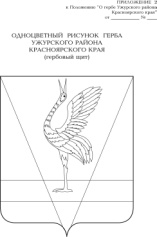 АДМИНИСТРАЦИЯ УЖУРСКОГО РАЙОНАКРАСНОЯРСКОГО КРАЯПОСТАНОВЛЕНИЕ03.11.2023                                        г. Ужур                                                   № 854О внесении изменений в постановление администрации Ужурского района от  03.11.2016 № 638 «Об утверждении муниципальной программы «Развитие дошкольного, общего и дополнительного образования Ужурского района»»  Руководствуясь ст.179 Бюджетного кодекса РФ, постановлением администрации Ужурского района от 12.08.2013 № 724 «Об утверждении Порядка принятия решений о разработке муниципальных программ Ужурского района, их формировании и реализации», Уставом Ужурского района Красноярского края, ПОСТАНОВЛЯЮ:         1. Приложение к  постановлению администрации Ужурского района от  03.11.2016 № 638 «Об утверждении муниципальной программы «Развитие дошкольного, общего и дополнительного образования Ужурского района»» изложить в новой редакции, согласно приложению.        2. Контроль за выполнением постановления возложить на заместителя главы по социальным вопросам В.А. Богданову.        3. Постановление вступает в силу в день, следующий  за днем его официального опубликования в специальном выпуске районной газеты «Сибирский хлебороб», но не ранее 01 января 2024 года.Глава района					      К.Н. ЗарецкийПриложение к постановлению администрации Ужурскогорайона от  03.11.2023  № 8541. Паспорт Программы Характеристика текущего состояния сферы образования Ужурского района с указанием основных показателей социально-экономического развития Ужурского района и анализ социальных, финансово-экономических и прочих рисков реализации программыПрограмма разработана с учетом приоритетов государственной образовательной политики, перспектив социально-экономического развития Ужурского района, а также в целях реализации задач национальных проектов "Образование" и "Демография".Важнейшим экономическим приоритетом на современном этапе является повышение качества образования, поскольку инвестиции в развитие человеческого капитала - это наиболее эффективный способ размещения ресурсов. Таким образом, успешность в реализации задач социально-экономического развития Ужурского района также во многом определяется уровнем образования и культуры жителей, их мировоззренческой ориентацией и духовным развитием.В заданном контексте муниципальные образовательные учреждения становятся стартовыми площадками для участия в создании новой экономики, институтов воспитания конкурентоспособных, социально ответственных, инициативных и компетентных граждан. Направления их деятельности связаны с модернизацией содержания образования и процессов управления, участием гражданских институтов в оценке качества образования.Система образования района представлена организациями дошкольного, общего и дополнительного образования детей.Сеть дошкольных образовательных организаций района  состоит из 5 дошкольных организаций, и  20 дошкольных групп при 7 общеобразовательных учреждениях и одном филиале.На 01.01.2023 года  на территории Ужурского района проживало  2211 детей в возрасте от 0 до 7 лет, что на 135 детей меньше чем в прошлом году, из них 1360 детей в возрасте от 3 до 7 лет. В очереди для определения в дошкольные образовательные учреждения на 01.10.2023 года нет детей в возрасте от 3 до 7 лет. Таким образом,  задача  ликвидации очередности детей от 3 до 7 лет решена  положительно. Одним из важнейших инструментов управления качеством образования  является мониторинг. В 2022 – 2023 учебном году две дошкольных образовательных организации Ужурского района  - это МБДОУ «Ужурский детский сад №1 «Росинка» и МБДОУ «Солгонский детский сад» -  стали первыми участниками МКДО. 2022-2023 учебный год  - это первый год, когда дошкольное образование Красноярского края, а значит, и  Ужурского района, развивается в рамках приоритетных направлений, определённых Концепцией развития дошкольного образования в Красноярском крае на период  до 2025 года. Концепция подчёркивает значимость качественного дошкольного образования для дальнейшего обучения и жизненных перспектив каждого ребенка, а также обращает внимание на изменение представлений об образовательных результатах в эпоху обновления технологического уклада.Важнейшим	условием	обеспечения индивидуализации образовательного процесса в дошкольных образовательных организациях является образовательная программа дошкольного образования, рассматриваемая как программа психолого-педагогической поддержки позитивной социализации и индивидуализации воспитанников. В этом ключе в апреле 2023г. МБДОУ «Ужурский детский сад №4 «Искорка» представил педагогическому сообществу дошкольного образования свою программу развития и формы её реализации в дошкольных образовательных организациях. Мероприятие МБДОУ «Ужурский детский сад №4 «Искорка» стало не только ещё одной яркой страницей в истории самого молодого дошкольного образовательного учреждения, но и событием года в дошкольном образовании, открывая традицию представления программы развития на базе дошкольной образовательной организации. Особой формой проявления индивидуализации образовательного процесса является формирование вариативных моделей инклюзивного образования в зависимости от условий обеспечения доступности образовательной среды для детей с ограниченными возможностями здоровья (ОВЗ)  и детей-инвалидов.В марте 2023г. МБДОУ «Ужурский детский сад №1 «Росинка» выступил в роли стажировочной  площадки Красноярский краевой институт повышения квалификации  (ККИПК) «Организация деятельности консультационного центра как ресурс образовательной образовательного пространства на базе детского сада». В работе площадки участвовали  педагоги – дошкольники Ужурского района. В течение четырёх дней команда МБДОУ «Ужурский детский сад «Росинка» представляла практики психолого-педагогического сопровождения в инклюзивном пространстве дошкольного учреждения, знакомила с современными методиками ведения коррекционной работы в дошкольной образовательной организации и формами взаимодействия с родителями в условиях инклюзивного образования.Отмечается разнообразие форм работы по патриотическому и духовно-нравственному воспитанию с учётом возрастных особенностей детей и индивидуальных потребностей воспитанников. В практику дошкольного образования Ужурского района активно внедряется технология утреннего круга, технология музейной педагогики, создающие условия для  решения важных задач становления юного гражданина России; квесты, направленные на знакомство с достопримечательностями города Ужура, Красноярского края, освоение памятных дат  и исторических событий, ознакомление с военными профессиями, героями и известными людьми; социальные акции,  которые позволили воспитанникам лучше изучить государственные символы и их значение, познакомиться с культурными традициями российского народа.«Битва хоров», фото-видеорепортаж, развивающий диалог, театральные миниатюры, электронная газета, проекты – эти формы организации образовательной деятельности всё увереннее входят в педагогические практики Ужурского дошкольного образования, помогая формировать гражданские чувства воспитанников детского сада.В системе общего образования  на 01.10.2023 действует 16 организаций и 3 филиала, в которых обучается 4 194 обучающихся.В 2022-2023 учебном году в общеобразовательных организациях обучалось  657 детей с ОВЗ,  детей-инвалидов - 92 (в 2021-2022 уч. г. - 663 ребенка с ОВЗ,  детей-инвалидов - 90 чел.).  Количество детей с ОВЗ уменьшилось на 6 чел., и детей – инвалидов увеличилось на 2 чел. По состоянию здоровья в 2022-2023 уч. году по индивидуальным программам на дому обучалось 42 обучающихся, в 2021-2022 уч. году – 40.В 2022-2023 уч. году количество детей, не посещающих общеобразовательные учреждения  и обучающихся по форме семейного образования - 19  чел., из них 4 детей с ОВЗ (в прошлом уч. году обучалось - 19 чел.).Во  всех школах   работают специалисты службы сопровождения: педагоги-психологи – 24 чел., педагоги-логопеды – 25 чел., педагоги-дефектологи – 21 чел., по-прежнему,  в большинстве школ эти должности  в настоящее время занимают внутренние и внешние совместители. Другая проблема – это то, что из всех работающих специалистов учителя – дефектологи (3 школы) и учителя – логопеды (6 школ)  не имеют базового специального образования, а прошли обучение по программам дополнительного профессионального образования, поэтому одной из основных задач остаётся профессиональная подготовка специалистов, которые бы осуществляли сопровождение детей в инклюзивном процессе. В 2023 году по ЕГЭ увеличился средний балл по району по 6 предметам. По итогам обучения 2 выпускника из 2 школ получили медали «За особые успехи в учении».Аттестаты об основном общем образовании получили 386 обучающихся из 446 выпускников, проходивших государственную итоговую аттестацию. 60 выпускников, не получили аттестат об основном общем образовании, что на 1,7% (11 человек) больше, чем в 2022 году.  Выпускникам предстоит пройти повторную сдачу экзаменов в дополнительный период.С целью развития и совершенствования профессионального мастерства учителя в области разработки и проведения занятий по формированию функциональной грамотности обучающихся на всех уровнях образования, обеспечивающее достижение качества образовательных результатов на базе МБОУ «Приреченская СОШ» была организована муниципальная стажировочная площадка (Приказ МКУ «Управление образования» №127 от 02.09.2022г.), в рамках которой в 2022-2023 учебном году была реализована программа «Функциональная  грамотность как основа качества образовательных результатов». В марте 2023 года проведена муниципальная конференция по функциональной грамотности.Четвертый год (с 2019 года) в Ужурском районе ведется работа по Модели реализации преподавания предметной области «Технология». Модель реализуется во всех образовательных учреждениях.В 2022-2023 учебном году, как и в предыдущие годы, были внесены изменения в основную образовательную программу основного общего образования (ООП ООО) с учетом обновления содержания предметной области «Технология», в рабочие программы. Для предъявления результатов изучения информационных технологий (5 класс), социальных технологий (6 класс), управленческих технологий (7 класс) и технологий сельского хозяйства (8 класс) на проектном уровне четвертый год проходил муниципальный фестиваль «BOOM». Общей темой для фестиваля в 2023 году стала «Выдающиеся люди Енисейской Сибири и их деятельность».Воспитание детей сегодня рассматривается как стратегический приоритет,  связанный с национальной безопасностью нашей  страны.Задачей воспитания является развитие высоконравственной личности, разделяющей российские традиционные духовные ценности, обладающей актуальными знаниями и умениями, способной реализовать свой потенциал в условиях современного общества, готовой к мирному созиданию и защите Родины. Большая доля мероприятий общеобразовательных организаций в 2022-2023 году пришлась на  патриотическое воспитание обучающихся, как одно из ведущих направлений воспитания в формировании личности человека.С 1 сентября 2022 года во всех общеобразовательных организациях Ужурского района проводятся церемонии поднятия/спуска Государственного флага РФ и исполнения гимна РФ. На общешкольных линейках обозначаются ключевые дела предстоящей недели и важные государственные события, затем проходят внеурочные занятия «Разговоры о важном» по единым темам.  В рамках курса внеурочной деятельности «Разговоры о важном» происходит знакомство обучающихся с государственными праздниками РФ и значимыми датами и событиями страны. С целью формирования уважительного отношения к своему Отечеству и краю, изучения истории духовной культуры Красноярского края, истории участия наших земляков в событиях Великой Отечественной войны, в рамках реализации федерального проекта «Патриотическое воспитание граждан Российской Федерации» национального проекта «Образование», школы района ежегодно принимают участие в региональном образовательном проекте, посвященного вкладу Красноярского края в Победу 1945 года «Огневые рубежи. 1941–1945». Регистрация участников проходит на платформе Навигатор ДО КК. Количество участников в этом учебном году увеличилось более чем в 1,5 раза -  677 обучающихся.Продолжилась реализация образовательных проектов «Люди Победы», «С чего начинается Родина?», «Сибирская старина», «Время и лица», «Православие на Енисее». Весной 2023 года 212 обучающихся из 8 образовательных организаций участвовали в краевом образовательном проекте «Жизнь на Енисее. Освоение Сибири». В 2022-2023 году в воспитательном процессе использовались  материалы Всероссийского проекта «Киноуроки в школах России». В целях сохранения и укрепления традиционных ценностей, обеспечения их передачи от поколения к поколению, противодействия распространению деструктивной идеологии в Российской Федерации создаются условия для поддержки и поощрения позитивной социальной активности среди молодёжи, детей и взрослых.  Партия «Единая Россия» запустила проект «Мир возможностей», который предоставляет возможности для самореализации через участие в программах и мероприятиях, где каждый активный участник становится социально ответственной личностью, примером, меняющим к лучшему свое будущее и будущее своей страны. Эффективное средство духовно-нравственного, патриотического и гражданского воспитания детей и молодежи – школьный музей. На портале «Школьные музеи» ФГБОУ ДО «Федеральный центр детско-юношеского туризма и краеведения» зарегистрировано 7 школьных музеев Ужурского района:1.	Школьный музей «Истоки» МБОУ «Приреченская СОШ»;2.	Музей «Чыганак» МБОУ «Березовологская ООШ»;3.	Школьный краеведческий музей «Истоки» МБОУ «Михайловская СОШ им. ГСС А.К. Скрылева»;4.	«Музей наших находок» МБОУ «Озероучумская ООШ»;5.	Музей «Истоки» МБОУ «Ужурская СОШ № 6 им. Ю.Н. Петелина»;6.	Музей «Память» Ашпанский филиал МБОУ «Локшинская СОШ»;7.	Краеведческий музей «Оберег» МБОУ ДО «Ужурский центр дополнительного образования».В рамках Всероссийского гражданско-патриотического проекта «Дети - герои» Советом Федерации проводится ежегодное награждение детей и подростков, совершивших героические поступки. Памятной медалью Совета Федерации «За мужество и спасение» награжден  Буйлов Ярослав, 2009 г.р., ученик МБОУ «Тургужанская ООШ». Ярослав спас от собаки пятилетнего малыша. Награжден Благодарственным письмом Главы района за мужество и спасение ребенка. На мероприятии, посвященном открытию акции «Герой нашего времени» федерального проекта «Мир возможностей», осенью 2022 года помимо Ярослава еще 2 обучающихся наконец-то получили свои награды. Ермоленко Алексею, обучающемуся МБОУ «Кулунская ООШ» вручена памятная медаль «За проявленное мужество», которая присвоена ему еще в 2020 году, но из-за пандемии награждение откладывалось. Почетной грамотой Российского Союза Спасателей «За проявленные отвагу, мужество и самоотверженность в экстремальных ситуациях» награждена Гунина Ольга, обучающаяся МБОУ «Михайловская СОШ им. ГСС А.К. Скрылева». На конец 2022 года 30% школьников входили в состав РДШ. Теперь, когда появилось «Движение первых», ребята принимают активное участие в мероприятиях и проектах движения. Новое движение позволит включить в себя еще большее количество ребят, т.к. возраст вступления в движение снизился.  Возраст участников движения — от 6 до 18 лет. Таким образом, в организацию  могут вступать  школьники, начиная с младших классов. 940 детей входят в состав движения «Юнармия», что составляет 20 % от всех обучающихся. Отряды функционируют во всех ОО. Юнармейцы принимают самое активное  участие во всех военно-патриотических акциях. Школами района ведется работа по вовлечению учащихся в волонтёрскую (добровольческую) деятельность.  На начало года количество обучающихся, вовлеченных в волонтерскую (добровольческую) деятельность насчитывалось 234 чел., на конец учебного года это число составило 420 человек.В этом году к проекту «Модульная школа «Учебная лаборатория около врачей» присоединились ребята Ужурского района. Представители Приреченска, Малого-Имыша, Крутояра, Златоруновска, МБОУ «Ужурская СОШ № 3».С 2022-2023 учебного года школы района постепенно присоединяются к проекту, направленному на развитие социальной активности школьников младших классов, «Орлята России».С 1 сентября 2022 года школьные театры созданы в 9 школах. Все они включены во Всероссийский реестр школьных театров.В Ужурском районе на 01.09.2022 года создано и функционировало 13 школьных спортивных клубов. В июне 2023 года создано еще 3 клуба в малокомплектных школах. Таким образом, данный показатель выполнен на 100%.Свои результаты ребята могут показать на соревнованиях различного уровня. Для этого в районе организуется проведение школьных и муниципальных этапов игр школьных спортивных клубов (ШСК), Президентских состязаний и Президентских спортивных игр. В 2022 – 2023 учебном году участие в муниципальном этапе соревнований «Игры ШСК» приняло всего 7 ШСК -  57 обучающихся, по таким видам соревнований как, баскетбол, легкая атлетика, настольный теннис.Всероссийская акция «Физическая культура и спорт – альтернатива пагубным привычкам» проводится с целью формирования навыков здорового образа жизни у детей, подростков и молодежи через активное использование ценностей физической культуры, способствующих не только укреплению и длительному сохранению собственного здоровья занимающихся, но и оптимизации их трудовой деятельности и организации активного отдыха.От Ужурского района на региональный этап было направлено 3 работы, две из которых вошли в число победителей и призеров акции:Номинация № 3 «Мой любимый вид спорта», 3 место – Старенков Егор, обучающийся муниципального бюджетного образовательного учреждения дополнительного образования «Ужурская спортивная школа», г. Ужур.Номинация № 6 «Наставник: секреты здорового образа жизни»,              1 место – Бородай Ольга Владимировна, педагог дополнительного образования муниципального бюджетного образовательного учреждения дополнительного образования «Ужурский центр дополнительного образования», г. Ужур. Работа Ольги Владимировны будет представлять Красноярский край на Всероссийском этапе.Профориентация обучающихся - приоритетная государственная задача, закрепленная в национальном проекте «Образование». Результаты профориентации и построения молодым человеком своего профессионального пути связаны не только с его успешной самореализацией, но и с его вкладом в экономическое развитие субъекта Российской Федерации, страны в целом.Школьники включены в большое число мероприятий разнообразных профориентационных форматов: экскурсии на предприятия, кружки, программы предпрофессионального обучения. Общеобразовательные организации включены в реализацию федеральных проектов, направленных на раннюю профессиональную ориентацию обучающихся, принимая участие в федеральных проектах: «Билет в будущее», «Проектория», «Начни трудовую биографию с Арктики и Дальнего Востока!», цикле Всероссийских открытых уроков в рамках Всероссийского проекта «Открытые уроки». Так, 100 % образовательных учреждений вовлечены в реализацию проекта «Билет в будущее». В муниципалитете также есть свои практики профориентационной работы с детьми. Это совместный с ЦДО и Ужурским многопрофильным техникумом проект «Профлайфхак», Открытый Чемпионат по робототехнике «Ужурский Роботех», медиафестиваль «BOOM» - в рамках реализации концепции технологиического образования, сетевая программа ДО технической направленности «Технолаб».В VII региональном этапе Национального чемпионата профессионального мастерства среди людей с инвалидностью «Абилимпикс» участвовали обучающиеся 7 ОО Ужурского района: МБОУ «Ужурская СОШ №2», МБОУ «Ужурская СОШ №6», МБОУ «Приреченская СОШ», МБОУ «Златоруновская СОШ им. ГСС К.Ф. Белошапкина», МБОУ «Ильинская СОШ» МБОУ «Малоимышская СОШ», МБОУ «Тургужанская ООШ». Значимый результат участия в чемпионате: Ученица 9 класса МБОУ «Ужурская СОШ №2» в номинации «Вязание крючком » заняла 3 место.3 ОО Ужурского района приняли участие в зональном этапе краевой олимпиады по социально-бытовой ориентировке «Мир вокруг нас».Система дополнительного образования Ужурского района представлена двумя учреждениями дополнительного образования, 16 общеобразовательными учреждениями, 5-ю учреждениями дошкольного образования. В 13 общеобразовательных организациях функционируют школьные спортивные клубы, в 6 ОО – школьные театры, в 9 ОО – школьные музеи.Доля детей от 5 до 18 лет, охваченных дополнительным образованием, составила на конец 2022 года – 78,61%, в конце 2022-2023 года охват составил 65,75%. В целях профессионального роста педагоги дополнительного образования Ужурского района активно принимают участие в конкурсах мастерства. Так, в районном профессиональном конкурсе  «ПРОФИпедагог: в поисках результативности» участие принимали педагоги дополнительного образования Реутова Л.А., Мацкевич А.Н., Яковлева А.А., Винтер Н.А., Тихонова А.А.На организацию летнего отдыха и  занятости несовершеннолетних из краевого бюджета в 2023 году на Ужурский район выделена субвенция в размере 6 685,4 тыс. рублей. В летний период 2023 года в Ужурском районе для детей в возрасте от 7 до 18 лет функционировало 16 летних оздоровительных лагерей с дневным пребыванием детей на базе 14 общеобразовательных организаций и 2 учреждений дополнительного образования. Этим видом отдыха охвачено 712 школьников: 1 сезон – 680 детей, 3 сезон – 32 воспитанников. Во всех лагерях продолжалась реализация воспитательных мероприятий, проводились еженедельные церемонии поднятия/внесения флага РФ, Дни РДДМ, проходило обучение по краткосрочным программам дополнительного образования различной направленности.Так, например, на базе лагеря с дневным пребыванием детей Ужурского центра дополнительного образования для 14 ребят реализована психолого-педагогическая смена по программе «Около педагога». Организованы выезды для 87 детей по путёвкам с частичной оплатой их стоимости за счет средств краевого бюджета в  загородные лагеря ДСОЛ «Елочка», расположенный в Минусинском районе (57 детей) и ДООЛ «Бригантина», оз. Линево (30 детей). В образовательных учреждениях, где нет возможности организовать питание, функционировали социально-досуговые площадки для 70 детей (МБОУ «Березовологская ООШ», Ашпанский филиал МБОУ «Локшинская СОШ», МБОУ «Тургужанская ООШ»).В этом году значительно увеличилась численность трудоустроенных подростков. В образовательных организациях работало 23 трудовых отряда старшеклассников, где трудилось 193 обучающихся от 14 лет и старше. В краевых отрядах старшеклассников получили возможность трудоустроиться  99 обучающихся школ района.  В «Ужурский Сервисцентр» трудоустроено 10 обучающихся, в Крутоярский сельский совет – 1 ребенок, в Златоруновский сельский совет – 2. Таким образом, в летний период возможность поработать получили  305 обучающихся. В июле работало 3 смены спортивно-оздоровительного палаточного лагеря «Зенит». Здесь смогли отдохнуть 180 детей. Для всех ребят тренерами лагеря проведены мероприятия тематического Дня РДДМ.В целях повышения эффективности межведомственной профилактической деятельности и адресности при работе с несовершеннолетними и семьями, находящимися в трудной жизненной ситуации или социально опасном положении, школы в течение учебного года включались в межведомственные акции «Помоги пойти учиться», «Досуг», «Большое родительское собрание», «День правовой помощи детям», «Дети России», «Вместе защитим наших детей», «Защита».Проведено районное родительское собрание на тему «Психологическая устойчивость семьи в условиях меняющегося мира». С родителями работали специалисты кризисного центра для женщин и их семей, подвергшихся насилию «Верба» с темой «Буллинг — что это такое и как помочь ребёнку с этим справится?» и Региональный центр информационной безопасности Краевого Дворца молодежи с темой «Профайлинг в информационной безопасности». Также были представлены практики, которые реализуются в районе, и об их влиянии на профориентационное, спортивное и военно-патриотическое развитие детей.С 29.08.2022 года на территории Ужурского района функционирует муниципальная Психологическая служба, которая отражает продуктивные формы межведомственного взаимодействия по данной проблематике, обозначает функции субъектов профилактики, осуществляется организация методического сопровождения психологических служб образовательных организаций; разработан механизм информирования участников образовательных отношений о маршрутах получения психологической помощи в муниципальном образовании.В январе 2023 года прошел первый муниципальный форум классных руководителей, на котором обсуждались вопросы вовлечения детей в социально активные формы работы (детские общественные объединения, профориентационную работу, реализацию социально значимых проектов), вопросы информационной безопасности в сети интернет.В августе-сентябре в рамках акции «Помоги пойти учиться» проведено 48 информационно-просветительских и профилактических мероприятий, включая рейды и подворовые обходы. Выявлено 138 обучающихся, нуждающихся в оказании помощи, им  оказана денежная помощь в размере 50000 рублей из бюджетных средств. Все несовершеннолетние определены в образовательные учреждения.С целью снижения количества правонарушений, совершенными  несовершеннолетними, в образовательных организациях реализуется «Программа по формированию законопослушного поведения несовершеннолетних обучающихся и воспитанников образовательных учреждений Ужурского района подведомственных МКУ «Управление образования», утвержденная приказом МКУ «Управление образования» от 16.09.2021 № 331.В целях разрешения конфликтных ситуаций между участниками образовательных отношений  работают службы школьной медиации. В школах действовало 16 из 17 служб медиации. Второй год не работает служба медиации МБОУ «Солгонская СОШ» из-за отсутствия медиаторов.В реестре специалистов служб медиации Ужурского района на конец 2022-2023 учебного года находятся 35 медиаторов из районных школ. Из них 16 медиаторов в течение учебного года проводили восстановительные программы, 31 медиатор принимал участие в просветительской деятельности, 4 медиатора из 4 школ не принимали никакого участия в работе служб медиации.В 2023 году на территории Ужурского района открылась Первичная организация Ассоциации молодых педагогов Красноярского края2023 год по указу Президента Российской Федерации Владимира Владимировича Путина был объявлен Годом педагога и наставника. В феврале 2023 года был разработан план мероприятий по проведению Года педагога и наставника в Ужурском районе.С 2022-2023 учебного года все школы района  работали на платформе ФГИС «Моя школа», а с января 2023 года произошло подключение к ещё одной платформе ИКОП «Сферум».В рамках проекта «Современная школа» в 2022-2023 учебном году в Ужурском районе открылись 4 центра научноестественной и технологической направленностей «Точка роста» в МБОУ «Ильинская СОШ», МБОУ «Ужурская СОШ №2», МБОУ «Златоруновская СОШ им. К.Ф. Белошапкина» и МБОУ «Солгонская СОШ».В 2022-2023 учебном году был проведён межмуниципальный открытый чемпионат «Ужурский роботех». В апреле 2023 года проведен отбор лиц, претендующих на замещение руководящих должностей.  Информационно-методическим отделом разработан план работы с резервом управленческих кадров. В резерв управленческих кадров включено 20 педагогических работников.В течение 2022-2023  учебного года организованы и проведены 3 конкурса профессионального мастерства: муниципальный этап «Учитель года 2023», муниципальный этап «Воспитатель года 2023», муниципальный конкурс «ПРОФИпедагог: в поисках результативности».Одним из условий успешной реализации муниципальной программы является управление рисками с целью минимизации их влияния на достижение целей муниципальной программы.К основным рискам реализации муниципальной программы относятся:1) финансово-экономические риски - недофинансирование мероприятий программы за счет бюджетов различных уровней или отсутствием финансирования ряда мероприятий, в которых предполагается софинансирование деятельности по достижению целей программы;2) нормативные правовые риски - непринятие или несвоевременное принятие необходимых нормативных актов, влияющих на мероприятия муниципальной программы;3) организационные и управленческие риски - недостаточная проработка вопросов, решаемых в рамках муниципальной программы, недостаточная подготовка управленческой команды, отставание от сроков реализации мероприятий.Устранение (минимизация) рисков связано с качеством планирования реализации муниципальной программы, обеспечением мониторинга ее реализации и оперативного внесения необходимых изменений.Важным средством обеспечения снижения рисков является проведение аттестации и переподготовка управленческих кадров системы образования.Снижение риска недостаточного финансирования возможно при обеспечении правильного расчета необходимых объемов средств муниципального бюджета, активного участия в конкурсных мероприятиях, проектах, привлечения грантовых средств и эффективного перераспределения ресурсов.Приоритеты и цели социально-экономического развития в сфере образования Ужурского района, описание основных целей и задач программы, прогноз развития сферы образования Ужурского районаСтратегическая цель Программы – это обеспечение высокого качества образования, соответствующего потребностям граждан и требованиям развития экономики Ужурского района, отдых и оздоровление детей в летний период.Основанием для определения задач является анализ исходной ситуации и ориентиры, заданные национальными проектами "Образование" и "Демография", а также Федеральным законом от 29.12.2012 № 273-ФЗ "Об образовании в Российской Федерации".Таким образом, перед муниципальной системой образования стоят следующие задачи:1) Создание  безопасных и комфортных  условий, соответствующих требованиям надзорных органов в общеобразовательных учреждениях района;2) Создание условий для получения детьми качественного образования в общеобразовательных учреждениях района, обеспечение обновления содержания образования;3) Создание  условий для получения образования детьми с ограниченными возможностями здоровья;4) Развитие  дошкольного образования, расширение спектра применения современных образовательных программ дошкольного образования;5) Создание условий для получения качественного дополнительного образования, поддержки талантливых и одаренных детей;6) Обеспечение безопасного, качественного отдыха и оздоровления детей в летний период;7) Создание условий для эффективного управления отраслью.8) Обеспечение функционирования системы персонифицированного финансирования дополнительного образования детей.Своевременная и в полном объеме реализация настоящей Программы позволит:- повысить удовлетворенность населения качеством образовательных услуг;- повысить эффективность использования бюджетных средств;- повысить привлекательность педагогической профессии и уровень квалификации преподавательских кадров;- сформировать универсальную безбарьерную среду для детей с ограниченными возможностями здоровья;- создать условия во всех общеобразовательных организациях, соответствующие требованиям федеральных государственных образовательных стандартов;- реализовывать персонифицированное финансирование и повысить доступность дополнительного образования;- увеличить охват детей 5 - 18 лет программами дополнительного образования.4.  Прогноз конечных результатов  программы, характеризующих целевое состояние (изменение состояния) уровня и качества жизни населения, социально-экономическое развитие  в сфере образования Ужурского района степени реализации других общественно значимых интересовСвоевременная и в полном объеме реализация Программы позволит:- обеспечить 90,3 % охват образованием населения в возрасте 5-18 лет;- обеспечить 100 % доступность дошкольного образования для детей в возрасте от 2 месяцев до 3 лет (находящихся в актуальной очереди на получение в текущем году дошкольного образования);- обеспечить 87,2% охват детей в возрасте 3–7 лет услугой дошкольного образования (с учетом групп кратковременного пребывания);- сохранить уровень среднего балла ЕГЭ (в расчете на 1 предмет) выше 50 баллов;- сократить долю выпускников, не получивших аттестат о среднем общем образовании, в общей численности выпускников муниципальных общеобразовательных учреждений;- обеспечить прирост процента муниципальных общеобразовательных организаций, соответствующих современным требованиям обучения, в общем количестве муниципальных общеобразовательных организаций;- обеспечить 96,7 % охват детей в возрасте 5 - 18 лет, получающих услуги по дополнительному образованию в организациях различной организационно-правой формы и формы собственности, в общей численности детей данной возрастной группы, в том числе 14% в рамках системы персонифицированного финансирования.5. Информация по подпрограммам, отдельным мероприятиям программыВ рамках муниципальной программы в период с 2017 по 2030 годы будут реализованы 5 подпрограмм:1.  «Развитие дошкольного образования» (приложение № 4).Целью подпрограммы является сохранение и улучшение условий для получения общедоступного и бесплатного дошкольного образования, осуществления присмотра и ухода за детьми. Задачами подпрограммы являются:- обеспечение доступности дошкольного образования, соответствующего единому стандарту качества дошкольного образования. - обновление содержания и технологий дошкольного образования.- обеспечение материально-технических и кадровых ресурсов в соответствии с федеральными государственными образовательными стандартами дошкольного образования.В 2023-2024 учебном году сеть дошкольных образовательных организаций муниципалитета составляет - 5 детских садов и 20 дошкольных групп при общеобразовательных учреждениях. Образовательная деятельность дошкольных образовательных организаций осуществляется в соответствии с федеральными государственными требованиями к основной общеобразовательной программе дошкольного образования.Ограниченность финансовых, кадровых ресурсов побуждает к оптимизации использования площадей помещений, энерго и трудозатрат, концентрации материальных ресурсов. Мероприятия подпрограммы направлены на обеспечение обновления структуры и содержания образования, в том числе на развитие получения дошкольного образования, создание условий для безопасного и комфортного пребывания в дошкольных образовательных учреждениях.Мероприятия указанной подпрограммы позволят повысить качество предоставления услуги дошкольного образования, в том числе за счет моральной и материальной заинтересованности педагогических кадров.2. «Развитие общего образования» (приложение № 5).Основная цель данной подпрограммы - предоставление общедоступного и качественного общего образования, создание равных возможностей для современного качественного образования, позитивной социализации детей.Задача: обеспечить условия и качество обучения, соответствующие федеральным государственным стандартам начального общего, основного общего, среднего общего образования.Система общего образования состоит из 16 образовательных организаций и 3 филиалов. Увеличение общего контингента обучающихся в общеобразовательных организациях связано с общей демографической ситуацией в районе. С целью создания необходимых (базовых) условий для реализации основных образовательных программ в соответствии с требованиями федеральных государственных образовательных стандартов начального и основного общего образования осуществляется оснащение общеобразовательных организаций района учебным оборудованием, обеспечение учебниками и повышение квалификации учителей и руководителей общеобразовательных организаций района.На 01.09.2023 г. 100% школьников всех уровней общеобразовательных организаций района обучаются по федеральному государственному образовательному стандарту.За 2022-2023 учебный год все  обучающиеся с первого по одиннадцатый класс  общеобразовательных организаций района обеспечены необходимыми бесплатными учебниками. Мероприятия подпрограммы направлены на повышение качества инфраструктуры обучения и доступности качественного образования, создание условий для сохранения и укрепления здоровья обучающихся, обеспечение безопасности обучающихся и работников общеобразовательных учреждений, позволит создать условия, соответствующие требованиям федеральных государственных стандартов в общеобразовательных учреждениях района, обеспечивающие равные возможности для современного качественного образования, повысить удовлетворенность населения качеством предоставляемых образовательных услуг, создание условий для развития инклюзивного образования, реализацию федерального государственного образовательного стандарта для детей с ограниченными возможностями здоровья и федерального государственного образовательного стандарта для детей с умственной отсталостью (интеллектуальными нарушениями), обеспечение роста качества и доступности образовательных услуг детям с ограниченными возможностями здоровья (далее - дети с ОВЗ) в общеобразовательных учреждениях средствами реализации системных мероприятий.3. «Развитие дополнительного образования» (приложение № 6). Данная подпрограмма нацелена на предоставление общедоступного и качественного дополнительного образования вне зависимости от места проживания, уровня достатка и состояния здоровья обучающихся. Мероприятия указанной подпрограммы позволят повысить кадровый потенциал и конкурентные преимущества учреждений муниципальной системы дополнительного образования детей, способные решить задачи модернизации образования.Задачами подпрограммы являются:- создание условий для получения качественного дополнительного образования, поддержки талантливых и одаренных детей;- обеспечение функционирования системы персонифицированного финансирования, обеспечивающей свободу выбора образовательных программ, равенство доступа к дополнительному образованию за счет средств бюджетной системы, легкость и оперативность смены осваиваемых образовательных программ.Планируется обеспечить материально-техническую поддержку муниципальных учреждений, осуществляющих работу с одаренными детьми, реализовать систему муниципальных мероприятий (олимпиады, конкурсы, форумы, образовательные проекты, соревнования, фестивали и другие), направленных на поддержку одаренных детей, возможность участия одаренных детей в конкурсах, соревнованиях, олимпиадах, турнирах за пределами Ужурского района. В районе работает многоуровневая система предъявления результатов образовательной деятельности детей (конкурсы, выставки, фестивали, конференции,  спартакиады и т.д.).Вместе с тем, решение задачи развития доступности и повышения качества дополнительного образования в настоящее время затруднено рядом обстоятельств:«ветхая» материально-техническая база муниципальных образовательных организаций дополнительного образования детей, что обусловлено их недостаточным финансированием;удаленность школ от центра дополнительного образования и спортивной школы;невозможность удовлетворения образовательных потребностей нового поколения в рамках существующей инфраструктуры.С целью развития системы дополнительного образования необходимо создать условия для:развития инфраструктуры и укрепления материально-технической базы организаций дополнительного образования детей для формирования и реализации современного содержания дополнительного образования, обеспечения его высокого качества и дифференцированного характера при массовой доступности;распространения сетевых форм организации дополнительного образования детей, предполагающих объединение разных по типу и масштабам связей между образовательными учреждениями, организациями для достижения общих целей реализуемой образовательной программы, включая использования ресурсов негосударственного сектора в предоставлении услуг дополнительного образования детей;профессионального развития педагогических кадров дополнительного образования.На базе общеобразовательных школ района создано 16 физкультурно-спортивных клубов, в которых занимается 1652  школьника. Ключевыми мероприятиями внеурочной физкультурно-спортивной деятельности школьников являются: Всероссийские спортивные соревнования школьников «Президентские состязания» (далее – Президентские состязания») и Всероссийские спортивные игры школьников «Президентские спортивные игры» (в Красноярском крае – «Школьная спортивная лига»), которые проводятся в соответствии с Указом Президента Российской Федерации от 30 июля 2010г. № 948 «О проведении всероссийских спортивных соревнований (игр) школьников». В учреждениях дополнительного образования функционирует система персонифицированного финансирования.4. «Безопасный, качественный отдых и оздоровление детей в летний период» (приложение № 7).Целью подпрограммы является создание в системе образования равных возможностей для позитивной социализации детей, отдыха и оздоровления детей в летний период.Задачей подпрограммы является создание необходимых и достаточных условий для полноценного оздоровления, отдыха и занятости детей в каникулярное времяМероприятия по проведению оздоровительной кампании решают задачу по созданию необходимых и достаточных условий для полноценного оздоровления, отдыха и занятости детей в каникулярное время.5. «Обеспечение реализации муниципальной программы и прочие мероприятия в области образования» (приложение № 8).Мероприятия подпрограммы  направлены на обеспечение эффективного управления отраслью "Образование" Ужурского района, а также на материально-техническое, организационное, кадровое и информационное обеспечение реализации подпрограммы.Основная цель данной подпрограммы - создание условий для эффективного управления отраслью "Образование" в Ужурском районе и реализация отдельных переданных государственных полномочий.Задачами подпрограммы являются:- содействие сокращению предметных вакансий в школах района посредством привлечения, закрепления и создания условий для профессионального развития педагогов образовательных организаций района, в том числе за счет привлечения молодых учителей в возрасте до 30 лет;- обеспечение функционирования системы подготовки, переподготовки и повышения квалификации педагогических кадров и ее модернизация;- организация деятельности аппарата управления и организаций, обеспечивающих деятельность образовательных организаций, направленной на эффективное управление системой образования.В программе не предусмотрены отдельные мероприятия.6. Информация об основных мерах правового регулирования в  сфере образования Ужурского района  направленных на достижение цели и (или) задач программыОсновные приоритеты Программы сформированы с учетом целей и задач, представленных в следующих нормативных правовых актах:Бюджетном кодексе Российской Федерации;Федеральном законе от 24.07.1998 N 124-ФЗ "Об основных гарантиях прав ребенка в Российской Федерации";Федеральном законе от 24.06.1999 N 120-ФЗ "Об основах системы профилактики безнадзорности и правонарушений несовершеннолетних";Федеральном законе от 06.10.2003 N 131-ФЗ "Об общих принципах организации местного самоуправления в Российской Федерации";Федеральном законе от 29.12.2012 N 273-ФЗ "Об образовании в Российской Федерации";Указе    Президента Российской Федерации от 09.10.2007 N 1351 "Об утверждении Концепции демографической политики Российской Федерации на период до 2025 года";Указе Президента Российской Федерации от 28.04.2008 N 607 "Об оценке эффективности деятельности органов местного самоуправления городских округов и муниципальных районов";Указе Президента Российской Федерации от 07.05.2012 N 599 "О мерах по реализации государственной политики в области образования и науки";Указе Президента Российской Федерации от 07.05.2018 N 204 "О национальных целях и стратегических задачах развития Российской Федерации на период до 2024 года";Постановлении Правительства Российской Федерации от 17.12.2012 N 1317 "О мерах по реализации Указа Президента Российской Федерации от 28 апреля 2008 г. N 607 "Об оценке эффективности деятельности органов местного самоуправления городских округов и муниципальных районов" и подпункта "и" пункта 2 Указа Президента Российской Федерации от 7 мая 2012 г. N 601 "Об основных направлениях совершенствования системы государственного управления";Постановлении Правительства Российской Федерации от 26.12.2017 N 1642 "Об утверждении государственной программы Российской Федерации "Развитие образования";Стратегии социально-экономического развития Красноярского края до 2030 года от 30.10.2018 №647-п;Распоряжении Правительства Российской Федерации от 17.10.2018 N 2245-р "концепция подготовки спортивного резерва в Российской Федерации до 2025 года";Распоряжении Правительства Российской Федерации от 31.03.2022 N 678-р "Об утверждении Концепции развития дополнительного образования детей до 2030 г.";Приказе Министерства образования и науки Российской Федерации от 17.10.2013 N 1155 "Об утверждении федерального государственного образовательного стандарта дошкольного образования";Приказе Министерства образования и науки Российской Федерации от 06.10.2009 N 373 "Об утверждении и введении в действие федерального государственного образовательного стандарта начального общего образования";Приказе Министерства образования и науки Российской Федерации от 17.12.2010 N 1897 "Об утверждении федерального государственного образовательного стандарта основного общего образования";Приказе Министерства образования и науки Российской Федерации от 17.05.2012 N 413 "Об утверждении федерального государственного образовательного стандарта среднего общего образования";Приказе Министерства образования и науки Российской Федерации от 19.12.2014 N 1598 "Об утверждении федерального государственного образовательного стандарта начального общего образования обучающихся с ограниченными возможностями здоровья";Приказе Министерства образования и науки Российской Федерации от 19.12.2014 N 1599 "Об утверждении федерального государственного образовательного стандарта образования обучающихся с умственной отсталостью (интеллектуальными нарушениями)";Законе Красноярского края от 02.11.2000 N 12-961 "О защите прав ребенка";Законе Красноярского края от 31.10.2002 N 4-608 "О системе профилактики безнадзорности и правонарушений несовершеннолетних";Законе Красноярского края от 26.06.2014 N 6-2519 "Об образовании в Красноярском крае"7. Перечень объектов недвижимого имущества муниципальной собственности Ужурского района, подлежащих строительству, реконструкции, техническому перевооружению или приобретениюОбъектов недвижимого имущества муниципальной собственности Ужурского района, подлежащих строительству, реконструкции, техническому перевооружению или приобретению данной Программой не предусмотрено.8. Информация о ресурсном обеспечении ПрограммыИнформация о ресурсном обеспечении программы за счет средств районного бюджета (с расшифровкой по главным распорядителям средств бюджета, в разрезе подпрограмм, отдельных мероприятий программы) представлена в приложении № 2 к Программе.Информация об источниках финансирования подпрограмм, отдельных мероприятий муниципальной программы Ужурского района (средства районного бюджета, в том числе средства, поступившие из бюджетов других уровней бюджетной системы, бюджетов государственных внебюджетных фондов) представлена в приложении № 3 к Программе.Мероприятия, направленные на реализацию научной, научно-технической и инновационной деятельностиМероприятий, направленных на реализацию научной, научно-технической и инновационной деятельности данной Программой не предусмотрено.Мероприятия, реализуемые в рамках государственно-частного партнерстваМероприятий, реализуемых в рамках государственно-частного партнерства данной Программой не предусмотрено.Мероприятия, реализуемые за счет средств внебюджетных фондовМероприятий, реализуемых за счет средств внебюджетных фондов   данной Программой не предусмотрено.Реализация в  сфере образования на территории Ужурского района инвестиционных проектов, исполнение которых полностью или частично осуществляется за счет средств районного бюджетаМероприятий, реализуемых проекты, исполнение которых полностью или частично осуществляется за счет средств районного бюджета данной Программой не предусмотрено.Мероприятия,  направленные на развитие сельских территорийМероприятий, направленных на развитие сельских территорий данной Программой не предусмотрено.Бюджетные ассигнования на оплату муниципальных контрактов на выполнение работ, оказание услуг для обеспечения нужд Ужурского района, длительность производственного цикла выполнения, оказания которых превышает срок действия утвержденных лимитов бюджетных обязательств, за исключением муниципальных контрактов, финансируемых за счет бюджетных ассигнований на осуществление бюджетных инвестиций в объекты муниципальной собственности Ужурского района, а также муниципальных контрактов на поставки товаров для обеспечения нужд Ужурского района на срок, превышающий срок действия утвержденных лимитов бюджетных обязательств, предусматривающих встречные обязательства, не связанные с предметами их исполненияВ планируемом периоде не предусмотрено заключение муниципальных контрактов на выполнение работ, оказание услуг для обеспечения нужд Ужурского района, длительность производственного цикла выполнения, оказания которых превышает срок действия утвержденных лимитов бюджетных обязательств.Приложение № 2 к ПрограммеПриложение № 4 к Программе1. Паспорт подпрограммы 12. Мероприятия подпрограммы 1Мероприятия подпрограммы 1 представлены в приложении  к подпрограмме.3.Механизм реализации подпрограммы 1Главным распорядителем бюджетных средств является  Муниципальное казенное учреждение «Управление образования Ужурского района».Реализация мероприятий подпрограммы 1 осуществляется посредством заключения контрактов (договоров) на поставки товаров, выполнение работ, оказание услуг для муниципальных нужд в соответствии с действующим законодательством РФ.4. Управление подпрограммой 1 и контроль за ходом ее выполненияУправление реализацией подпрограммы 1 осуществляет Муниципальное казенное учреждение  «Управление образования Ужурского района», являясь главным распорядителем средств.Полугодовой и годовой отчет о реализации программы предоставляется Муниципальным казенным учреждением  «Управление образования Ужурского района» в отдел экономики и прогнозирования и финансовое управление администрации Ужурского района по форме в установленные сроки.Контроль за ходом реализации подпрограммы 1 осуществляет Муниципальное казенное учреждение  «Управление образования Ужурского района» и финансовое управление администрации Ужурского района. Приложение № 5 к Программе1. Паспорт подпрограммы 22. Мероприятия подпрограммы 2Мероприятия подпрограммы 2 представлены в приложении к подпрограмме.3. Механизм реализации  подпрограммы 2Главным распорядителем бюджетных средств является Муниципальное казенное учреждение «Управление образование Ужурского района».Реализация мероприятий подпрограммы 2 осуществляется посредством заключения контрактов (договоров) на поставки товаров, выполнения работ, оказание услуг для муниципальных нужд в соответствии с действующим законодательством РФ.4. Управление подпрограммой 2 и контроль за ее исполнениемУправление реализацией подпрограммы 2 осуществляет Муниципальное казенное учреждение  «Управление образования Ужурского района»,  являясь главным распорядителем средств.Полугодовой и годовой отчет о реализации программы предоставляется  Муниципальным казенным учреждением  «Управление образования Ужурского района» в отдел экономики и прогнозирования и финансовое управление администрации Ужурского района по форме в установленные сроки.Контроль за ходом реализации подпрограммы 2 осуществляет Муниципальное казенное учреждение  «Управление образования Ужурского района» и финансовое управление администрации Ужурского района.Приложение № 6 к Программе1. Паспорт подпрограммы 32. Мероприятия подпрограммы 3Мероприятия подпрограммы 3 представлены в приложении к подпрограмме.  3. Механизм реализации подпрограммы 3Главным распорядителем бюджетных средств является МКУ «Управление образования».Реализация мероприятий подпрограммы 3 осуществляется посредством заключения контрактов (договоров) на поставки товаров, выполнение работ, оказание услуг для муниципальных нужд в соответствии с действующим законодательством РФ.4. Управление подпрограммой 3 и контроль за ее исполнениемУправление реализацией подпрограммы 3 осуществляет Муниципальное казенное учреждение  «Управление образования Ужурского района»,  являясь главным распорядителем средств.Полугодовой и годовой отчет о реализации программы предоставляется  Муниципальным казенным учреждением  «Управление образования Ужурского района» в отдел экономики и прогнозирования и финансовое управление администрации Ужурского района по форме в установленные сроки.Контроль за ходом реализации подпрограммы 3 осуществляет Муниципальное казенное учреждение  «Управление образования Ужурского района» и финансовое управление администрации Ужурского района.Приложение № 7 к Программе1. Паспорт подпрограммы 4  2. Мероприятия подпрограммы 4Мероприятия подпрограммы 4 представлены в приложении к подпрограмме.3. Механизм реализации подпрограммы 4Главных распорядителем бюджетных средств является МКУ «Управление образования».Реализация мероприятий подпрограммы 4 осуществляется посредством заключения контрактов (договоров) на поставки товаров, выполнение работ, оказание услуг для муниципальных нужд в соответствии с действующим законодательством РФ.4. Управление подпрограммой 4 контроль за ее исполнениемУправление реализацией подпрограммы 4 осуществляет Муниципальное казенное учреждение  «Управление образования Ужурского района», являясь главным распорядителем средств.Полугодовой и годовой отчет о реализации программы предоставляется  Муниципальным казенным учреждением  «Управление образования Ужурского района» в отдел экономики и прогнозирования и финансовое управление администрации Ужурского района по форме в установленные сроки.Контроль за ходом реализации подпрограммы 4 осуществляет Муниципальное казенное учреждение  «Управление образования Ужурского района» и финансовое управление администрации Ужурского района.Приложение № 8 к Программе1. Паспорт подпрограммы 52. Мероприятия подпрограммы 5Мероприятия подпрограммы представлены в приложении к подпрограмме 5.3. Механизм реализации подпрограммы 5Главным распорядителем бюджетных средств является Муниципальное казенное учреждение  «Управление образования Ужурского района».Реализация подпрограммы 5 осуществляется Муниципальным казенным учреждением  «Управление образования Ужурского района», подведомственными ему организациями в рамках действующего законодательства.4. Управление подпрограммой 5и контроль за ее исполнениемУправление реализацией подпрограммы 5 осуществляет Муниципальное казенное учреждение  «Управление образования Ужурского района»,  являясь главным распорядителем средств.Полугодовой и годовой отчет о реализации программы предоставляется  Муниципальным казенным учреждением  «Управление образования Ужурского района» в отдел экономики и прогнозирования и финансовое управление администрации Ужурского района по форме в установленные сроки.Контроль за ходом реализации подпрограммы 5 осуществляет Муниципальное казенное учреждение  «Управление образования Ужурского района» и финансовое управление администрации Ужурского района.Наименование муниципальной программы Муниципальная программа «Развитие дошкольного, общего и дополнительного образования Ужурского района» (далее – Программа)Основание для разработки муниципальной программыст. 179 Бюджетного кодекса РФ, постановление администрации Ужурского района от 12.08.2013 № 724 «Порядок принятия решений о разработке муниципальных программ Ужурского района, их формировании и реализации»,  постановление  администрации Ужурского района от 26.08.2019 № 537  «Об утверждении перечня  муниципальных программ Ужурского района»Ответственный исполнитель муниципальной программы МКУ«Управление образования Ужурского района» Соисполнители муниципальной программыПеречень подпрограмм и отдельных мероприятий  муниципальной программыПодпрограмма 1 «Развитие дошкольного образования»;Подпрограмма 2 «Развитие общего образования»;Подпрограмма 3 «Развитие дополнительного образования детей»;Подпрограмма 4 «Безопасный, качественный отдых и оздоровление детей в летний период»;Подпрограмма 5 «Обеспечение реализации муниципальной программы и прочие мероприятия в области образования»Цели муниципальной программыОбеспечение высокого качества образования, соответствующего потребностям граждан и требованиям развития экономики Ужурского района, отдых и оздоровление детей в летний периодЗадачи муниципальной программыСоздание  безопасных и комфортных  условий, соответствующих требованиям надзорных органов в общеобразовательных учреждениях района;Создание условий для получения детьми качественного образования в общеобразовательных учреждениях района, обеспечение  обновление содержания образования;Создание  условий для получения образования детьми с ограниченными возможностями здоровья;Развитие  дошкольного образования, расширение спектра применения современных образовательных программ дошкольного образования;Создание условий для получения качественного дополнительного образования, поддержки талантливых и одаренных детей;Обеспечение безопасного, качественного отдыха и оздоровления детей в летний период;Создание условий для эффективного управления отраслью.Обеспечение функционирования системы персонифицированного финансирования дополнительного образования детей.Этапы и сроки реализации муниципальной программы2017 – 2030 гг.Перечень целевых показателей с указанием планируемых к достижению значений в результате реализации муниципальной программыСогласно приложению к паспорту ПрограммыРесурсное обеспечение муниципальной программыОбъем финансирования программы – 9 158 606,8 тыс. руб., в том числе по годам реализации:на 2017г. –587 233,5 тыс. руб.на 2018г. – 699 122,9 тыс. руб.на 2019г. – 751 949,2 тыс. руб.на 2020г. – 841 009,4 тыс. руб.на 2021г. –877 039,4 тыс. руб.на 2022 г.- 1 002 878,8 тыс. руб.на 2023 г. – 1 164 178,9 тыс. руб.на 2024 г. – 1 102 123,5 тыс. руб.на 2025 г. – 1 071 984,0 тыс. руб.на 2026 г. – 1 061 087,2 тыс. руб.из них:из средств федерального бюджета – 209 538,8 тыс. руб.:на 2017г. – 0,00 тыс. руб.на 2018г. – 0,00 тыс. руб.на 2019г. – 0,00 тыс. руб.на 2020г. – 24 649,8 тыс. руб.на 2021г. – 45 136,8 тыс. руб.на 2022 г. – 53 905,9 тыс. руб.на 2023 г. – 54 894,7 тыс. руб.на 2024 г. – 16 403,6 тыс. руб.на 2025 г. – 11 146,2 тыс. руб.на 2026 г. – 3 401,8 тыс. руб.из средств краевого бюджета– 5 257 619,8 тыс. руб.:на 2017г. – 357 554,8    тыс. руб.на 2018г. – 401 138,1    тыс. руб.на 2019г. – 489 081,8   тыс. руб.на 2020г. – 469 929,9 тыс. руб.на 2021г. – 473 136,9 тыс. руб.на 2022 г. –564 342,1 тыс. руб.на 2023 г. – 657 283,8 тыс. руб.на 2024 г. –  622 017,4 тыс. руб.на 2025 г. –  613 143,7 тыс. руб. на 2026 г. – 609 991,3 тыс. руб.из районного бюджета – 3 691 448,2тыс. руб.:на 2017г. – 229 678,7 тыс. руб.на 2018г. – 297 984,8 тыс. руб.на 2019г. – 262 867,4 тыс. руб.на 2020г. – 346 429,7 тыс. руб.на 2021г. – 358 765,7 тыс. руб.на 2022 г. – 384 630,8 тыс. руб.на 2023 г. – 452 000,4 тыс. руб.на 2024 г. – 463 702,5 тыс. руб.на 2025 г. – 447 694,1 тыс. руб.на 2026 г. – 447 694,1 тыс. руб.Приложение к паспорту Программы Приложение к паспорту Программы Приложение к паспорту Программы Перечень целевых показателей муниципальной программы Ужурского района с указанием планируемых 
к достижению значений в результате реализации муниципальной программы Ужурского районаПеречень целевых показателей муниципальной программы Ужурского района с указанием планируемых 
к достижению значений в результате реализации муниципальной программы Ужурского районаПеречень целевых показателей муниципальной программы Ужурского района с указанием планируемых 
к достижению значений в результате реализации муниципальной программы Ужурского районаПеречень целевых показателей муниципальной программы Ужурского района с указанием планируемых 
к достижению значений в результате реализации муниципальной программы Ужурского районаПеречень целевых показателей муниципальной программы Ужурского района с указанием планируемых 
к достижению значений в результате реализации муниципальной программы Ужурского районаПеречень целевых показателей муниципальной программы Ужурского района с указанием планируемых 
к достижению значений в результате реализации муниципальной программы Ужурского районаПеречень целевых показателей муниципальной программы Ужурского района с указанием планируемых 
к достижению значений в результате реализации муниципальной программы Ужурского районаПеречень целевых показателей муниципальной программы Ужурского района с указанием планируемых 
к достижению значений в результате реализации муниципальной программы Ужурского районаПеречень целевых показателей муниципальной программы Ужурского района с указанием планируемых 
к достижению значений в результате реализации муниципальной программы Ужурского района№ п/пЦели, целевые показатели муниципальной программыЕдиница  измеренияГоды реализации муниципальной программыГоды реализации муниципальной программыГоды реализации муниципальной программыГоды реализации муниципальной программыГоды реализации муниципальной программыГоды реализации муниципальной программы№ п/пЦели, целевые показатели муниципальной программыЕдиница  измерения2023202420252026годы до конца реализации муниципальной программы годы до конца реализации муниципальной программы № п/пЦели, целевые показатели муниципальной программыЕдиница  измерения202320242025202620272030123456789Цель: обеспечение высокого качества образования, соответствующего потребностям граждан и требованиям развития экономики Ужурского района, отдых и оздоровление детей в летний периодЦель: обеспечение высокого качества образования, соответствующего потребностям граждан и требованиям развития экономики Ужурского района, отдых и оздоровление детей в летний периодЦель: обеспечение высокого качества образования, соответствующего потребностям граждан и требованиям развития экономики Ужурского района, отдых и оздоровление детей в летний периодЦель: обеспечение высокого качества образования, соответствующего потребностям граждан и требованиям развития экономики Ужурского района, отдых и оздоровление детей в летний периодЦель: обеспечение высокого качества образования, соответствующего потребностям граждан и требованиям развития экономики Ужурского района, отдых и оздоровление детей в летний периодЦель: обеспечение высокого качества образования, соответствующего потребностям граждан и требованиям развития экономики Ужурского района, отдых и оздоровление детей в летний периодЦель: обеспечение высокого качества образования, соответствующего потребностям граждан и требованиям развития экономики Ужурского района, отдых и оздоровление детей в летний периодЦель: обеспечение высокого качества образования, соответствующего потребностям граждан и требованиям развития экономики Ужурского района, отдых и оздоровление детей в летний период1Удельный вес численности населения в возрасте 5-18 лет, охваченного общим образованием, в общей численности населения в возрасте 5-18 лет%84,884,986,490,390,31002Доступность дошкольного образования для детей в возрасте от 2 месяцев до 3 лет (отношение численности детей в возрасте от 2 месяцев до 3 лет, получающих дошкольное образование в текущем году, к сумме численности детей в возрасте от 2 месяцев до 3 лет, получающих дошкольное образование в текущем году, и численности детей в возрасте от 2 месяцев до 3 лет, находящихся в актуальной очереди на получение в текущем году дошкольного образования)%1001001001001001003Отношение численности детей в возрасте 3–7 лет, которым предоставлена возможность получать услуги дошкольного образования, к численности детей в возрасте от 3 до 7 лет, скорректированной на численность детей в возрасте от 5 до 7 лет, обучающихся в школе, проживающих на территории Красноярского края (с учетом групп кратковременного пребывания)%68,569,273,887,287,293,44Доля школ района, имеющих средний балл ЕГЭ (в расчете на 1 предмет) выше 50 баллов%100,0100,0100,0100,0100,0100,05Доля выпускников, не получивших аттестат о среднем общем образовании, в общей численности выпускников муниципальных общеобразовательных учреждений%5,6не более 5,5не более 4,7не более 4,2не более 3,8не более 3,36Доля муниципальных общеобразовательных организаций, соответствующих современным требованиям обучения, в общем количестве муниципальных общеобразовательных организаций%88,293,751001001001007Доля детей в возрасте 5 - 18 лет, получающих услуги по дополнительному образованию в организациях различной организационно-правовой формы и формы собственности, в общей численности детей данной возрастной группы%89,989,992,596,798,51008Доля детей в возрасте от 5 до 18 лет, имеющих право на получение дополнительного образования в рамках системы персонифицированного финансирования в общей численности детей от 5 до 18 лет%11,612,013,014,015,025,0Информация о ресурсном обеспечении муниципальной программы Ужурского района за счет средств районного бюджета, в том числе средств, поступивших из бюджетов других уровней бюджетной системы и бюджетов государственных внебюджетных фондовИнформация о ресурсном обеспечении муниципальной программы Ужурского района за счет средств районного бюджета, в том числе средств, поступивших из бюджетов других уровней бюджетной системы и бюджетов государственных внебюджетных фондовИнформация о ресурсном обеспечении муниципальной программы Ужурского района за счет средств районного бюджета, в том числе средств, поступивших из бюджетов других уровней бюджетной системы и бюджетов государственных внебюджетных фондовИнформация о ресурсном обеспечении муниципальной программы Ужурского района за счет средств районного бюджета, в том числе средств, поступивших из бюджетов других уровней бюджетной системы и бюджетов государственных внебюджетных фондовИнформация о ресурсном обеспечении муниципальной программы Ужурского района за счет средств районного бюджета, в том числе средств, поступивших из бюджетов других уровней бюджетной системы и бюджетов государственных внебюджетных фондовИнформация о ресурсном обеспечении муниципальной программы Ужурского района за счет средств районного бюджета, в том числе средств, поступивших из бюджетов других уровней бюджетной системы и бюджетов государственных внебюджетных фондовИнформация о ресурсном обеспечении муниципальной программы Ужурского района за счет средств районного бюджета, в том числе средств, поступивших из бюджетов других уровней бюджетной системы и бюджетов государственных внебюджетных фондовИнформация о ресурсном обеспечении муниципальной программы Ужурского района за счет средств районного бюджета, в том числе средств, поступивших из бюджетов других уровней бюджетной системы и бюджетов государственных внебюджетных фондовИнформация о ресурсном обеспечении муниципальной программы Ужурского района за счет средств районного бюджета, в том числе средств, поступивших из бюджетов других уровней бюджетной системы и бюджетов государственных внебюджетных фондовИнформация о ресурсном обеспечении муниципальной программы Ужурского района за счет средств районного бюджета, в том числе средств, поступивших из бюджетов других уровней бюджетной системы и бюджетов государственных внебюджетных фондовИнформация о ресурсном обеспечении муниципальной программы Ужурского района за счет средств районного бюджета, в том числе средств, поступивших из бюджетов других уровней бюджетной системы и бюджетов государственных внебюджетных фондовИнформация о ресурсном обеспечении муниципальной программы Ужурского района за счет средств районного бюджета, в том числе средств, поступивших из бюджетов других уровней бюджетной системы и бюджетов государственных внебюджетных фондовИнформация о ресурсном обеспечении муниципальной программы Ужурского района за счет средств районного бюджета, в том числе средств, поступивших из бюджетов других уровней бюджетной системы и бюджетов государственных внебюджетных фондовИнформация о ресурсном обеспечении муниципальной программы Ужурского района за счет средств районного бюджета, в том числе средств, поступивших из бюджетов других уровней бюджетной системы и бюджетов государственных внебюджетных фондовИнформация о ресурсном обеспечении муниципальной программы Ужурского района за счет средств районного бюджета, в том числе средств, поступивших из бюджетов других уровней бюджетной системы и бюджетов государственных внебюджетных фондовИнформация о ресурсном обеспечении муниципальной программы Ужурского района за счет средств районного бюджета, в том числе средств, поступивших из бюджетов других уровней бюджетной системы и бюджетов государственных внебюджетных фондовИнформация о ресурсном обеспечении муниципальной программы Ужурского района за счет средств районного бюджета, в том числе средств, поступивших из бюджетов других уровней бюджетной системы и бюджетов государственных внебюджетных фондовИнформация о ресурсном обеспечении муниципальной программы Ужурского района за счет средств районного бюджета, в том числе средств, поступивших из бюджетов других уровней бюджетной системы и бюджетов государственных внебюджетных фондовИнформация о ресурсном обеспечении муниципальной программы Ужурского района за счет средств районного бюджета, в том числе средств, поступивших из бюджетов других уровней бюджетной системы и бюджетов государственных внебюджетных фондовИнформация о ресурсном обеспечении муниципальной программы Ужурского района за счет средств районного бюджета, в том числе средств, поступивших из бюджетов других уровней бюджетной системы и бюджетов государственных внебюджетных фондовИнформация о ресурсном обеспечении муниципальной программы Ужурского района за счет средств районного бюджета, в том числе средств, поступивших из бюджетов других уровней бюджетной системы и бюджетов государственных внебюджетных фондовИнформация о ресурсном обеспечении муниципальной программы Ужурского района за счет средств районного бюджета, в том числе средств, поступивших из бюджетов других уровней бюджетной системы и бюджетов государственных внебюджетных фондовИнформация о ресурсном обеспечении муниципальной программы Ужурского района за счет средств районного бюджета, в том числе средств, поступивших из бюджетов других уровней бюджетной системы и бюджетов государственных внебюджетных фондовИнформация о ресурсном обеспечении муниципальной программы Ужурского района за счет средств районного бюджета, в том числе средств, поступивших из бюджетов других уровней бюджетной системы и бюджетов государственных внебюджетных фондов№ п/пСтатус (муниципальная программа Ужурского района, подпрограмма)Наименование муниципальной программы Ужурского района, подпрограммы Наименование главного распорядителя бюджетных средств (далее – ГРБС)Код бюджетной классификацииКод бюджетной классификацииКод бюджетной классификацииКод бюджетной классификацииОчередной финансовый годПервый год планового периодаВторой год планового периодаИтого на очередной финансовый год и плановый периодИтого на очередной финансовый год и плановый период№ п/пСтатус (муниципальная программа Ужурского района, подпрограмма)Наименование муниципальной программы Ужурского района, подпрограммы Наименование главного распорядителя бюджетных средств (далее – ГРБС)ГРБСРзПрЦСРВРпланпланпланИтого на очередной финансовый год и плановый периодИтого на очередной финансовый год и плановый период1234567810111213131Муниципальная программа Ужурского района «Развитие дошкольного, общего и дополнительного образования Ужурского района» всего расходные обязательства ХХХХ1 102 123,51 071 984,01 061 087,23 235 194,73 235 194,71Муниципальная программа Ужурского района «Развитие дошкольного, общего и дополнительного образования Ужурского района» в том числе по ГРБС:1Муниципальная программа Ужурского района «Развитие дошкольного, общего и дополнительного образования Ужурского района» МКУ "Управление образования"050ХХХ1 102 123,51 071 984,01 061 087,23 235 194,73 235 194,72Подпрограмма 1«Развитие дошкольного образования»всего расходные обязательстваХХХХ245 026,9241 432,4241 432,4727 891,7727 891,72Подпрограмма 1«Развитие дошкольного образования»в том числе по ГРБС:ХХХ2Подпрограмма 1«Развитие дошкольного образования»МКУ "Управление образования"050ХХХ245 026,9241 432,4241 432,4727 891,7727 891,73Подпрограмма 2 «Развитие общего образования» всего расходные обязательстваХХХХ632 505,5613 648,6602 751,81 848 905,91 848 905,93Подпрограмма 2 «Развитие общего образования» в том числе по ГРБС:ХХХ3Подпрограмма 2 «Развитие общего образования» МКУ "Управление образования"050ХХХ632 505,5613 648,6602 751,81 848 905,91 848 905,94Подпрограмма 3«Развитие дополнительного образования детей»всего расходные обязательстваХХХХ87 999,382 428,682 428,6252 856,5252 856,54Подпрограмма 3«Развитие дополнительного образования детей»в том числе по ГРБС:ХХХ4Подпрограмма 3«Развитие дополнительного образования детей»МКУ "Управление образования"050ХХХ87 999,382 428,682 428,6252 856,5252 856,55Подпрограмма 4«Безопасный, качественный отдых и оздоровление детей в летний период»всего расходные обязательстваХХХХ9 394,88 133,08 133,025 660,825 660,85Подпрограмма 4«Безопасный, качественный отдых и оздоровление детей в летний период»в том числе по ГРБС:ХХХ5Подпрограмма 4«Безопасный, качественный отдых и оздоровление детей в летний период»МКУ "Управление образования"050ХХХ9 394,88 133,08 133,025 660,825 660,8Администрация Ужурского района140ХХХ0,00,00,00,00,06Подпрограмма 5«Обеспечение реализации муниципальной программы и прочие мероприятия в области образования»всего расходные обязательстваХХХХ127 197,0126 341,4126 341,4379 879,8379 879,86Подпрограмма 5«Обеспечение реализации муниципальной программы и прочие мероприятия в области образования»в том числе по ГРБС:ХХХ6Подпрограмма 5«Обеспечение реализации муниципальной программы и прочие мероприятия в области образования»МКУ "Управление образования"050ХХХ127 197,0126 341,4126 341,4379 879,8379 879,8Приложение № 3 к ПрограммеИнформация об источниках финансирования подпрограмм, отдельных мероприятий муниципальной программы Ужурского района (средства районного бюджета, в том числе средства, поступившие из бюджетов других уровней бюджетной системы, бюджетов государственных внебюджетных фондов)Информация об источниках финансирования подпрограмм, отдельных мероприятий муниципальной программы Ужурского района (средства районного бюджета, в том числе средства, поступившие из бюджетов других уровней бюджетной системы, бюджетов государственных внебюджетных фондов)№ п/пСтатус (муниципальная программа Ужурского района, подпрограмма)Наименование муниципальной программы Ужурского района, подпрограммы Уровень бюджетной системы/источники финансированияОчередной финансовый годОчередной финансовый годПервый год планового периодаПервый год планового периодаВторой год планового периодаИтого на очередной финансовый год и плановый период12345566781Муниципальная программа«Развитие  дошкольного, общего  и дополнительного образования Ужурского района»всего1 102 123,51 102 123,51 071 984,01 071 984,01 061 087,23 235 194,71Муниципальная программа«Развитие  дошкольного, общего  и дополнительного образования Ужурского района»в том числе:1Муниципальная программа«Развитие  дошкольного, общего  и дополнительного образования Ужурского района»федеральный бюджет16 403,616 403,611 146,211 146,23 401,830 951,61Муниципальная программа«Развитие  дошкольного, общего  и дополнительного образования Ужурского района»краевой бюджет622 017,4613 143,7613 143,7609 991,3609 991,31 845 152,41Муниципальная программа«Развитие  дошкольного, общего  и дополнительного образования Ужурского района»местный бюджет463 702,5463 702,5447 694,1447 694,1447 694,11 359 090,72Подпрограмма 1 «Развитие дошкольного образования»всего245 026,9245 026,9241 432,4241 432,4241 432,4727 891,72Подпрограмма 1 «Развитие дошкольного образования»в том числе:2Подпрограмма 1 «Развитие дошкольного образования»федеральный бюджет0,00,00,00,00,00,02Подпрограмма 1 «Развитие дошкольного образования»краевой бюджет153 167,8153 167,8153 167,8153 167,8153 167,8459 503,42Подпрограмма 1 «Развитие дошкольного образования»местный бюджет91 859,191 859,188 264,688 264,688 264,6268 388,33Подпрограмма 2 «Развитие общего образования»всего632 505,5632 505,5613 648,6613 648,6602 751,81 848 905,93Подпрограмма 2 «Развитие общего образования»в том числе:3Подпрограмма 2 «Развитие общего образования»федеральный бюджет16 403,616 403,611 146,211 146,23 401,830 951,63Подпрограмма 2 «Развитие общего образования»краевой бюджет444 900,1444 900,1436 026,4436 026,4432 874,01 313 800,53Подпрограмма 2 «Развитие общего образования»местный бюджет171 201,8171 201,8166 476,0166 476,0166 476,0504 153,84Подпрограмма 3«Развитие дополнительного образования детей»всего87 999,387 999,382 428,682 428,682 428,6252 856,54Подпрограмма 3«Развитие дополнительного образования детей»в том числе:4Подпрограмма 3«Развитие дополнительного образования детей»краевой бюджет16 796,516 796,516 796,516 796,516 796,550 389,54Подпрограмма 3«Развитие дополнительного образования детей»местный бюджет71 202,871 202,865 632,165 632,165 632,1202 467,05Подпрограмма 4«Безопасный, качественный отдых и оздоровление детей в летний период»всего9 394,89 394,88 133,08 133,08 133,025 660,85Подпрограмма 4«Безопасный, качественный отдых и оздоровление детей в летний период»в том числе:5Подпрограмма 4«Безопасный, качественный отдых и оздоровление детей в летний период»краевой бюджет7 153,07 153,07 153,07 153,07 153,021 459,05Подпрограмма 4«Безопасный, качественный отдых и оздоровление детей в летний период»местный бюджет2 241,82 241,8980,0980,0980,04 201,86Подпрограмма 5«Обеспечение реализации муниципальной  программы и прочие мероприятия в области образования»всего127 197,0127 197,0126 341,4126 341,4126 341,4379 879,86Подпрограмма 5«Обеспечение реализации муниципальной  программы и прочие мероприятия в области образования»в том числе:6Подпрограмма 5«Обеспечение реализации муниципальной  программы и прочие мероприятия в области образования»краевой бюджет0,00,00,00,00,00,06Подпрограмма 5«Обеспечение реализации муниципальной  программы и прочие мероприятия в области образования»местный бюджет127 197,0127 197,0126 341,4126 341,4126 341,4379 879,8Наименование подпрограммы 1Развитие дошкольного образования (далее  подпрограмма 1)Наименование муниципальной программы, в рамках которой реализуется подпрограмма 1Развитие дошкольного, общего и дополнительного образования Ужурского районаОрган исполнительной власти Ужурского района и (или) иной главный распорядитель бюджетных средств, определенный в муниципальной программе соисполнителем программы, реализующим подпрограмму1Администрация Ужурского районаГлавный распорядитель бюджетных средств, ответственный за реализацию мероприятий подпрограммы 1МКУ«Управление образования Ужурского района»Цель и задачи подпрограммы 1Цель: сохранение и улучшение условий для получения общедоступного и бесплатного дошкольного образования, осуществления присмотра и ухода за детьми.Задачи: - обеспечение доступности дошкольного образования, соответствующего единому стандарту качества дошкольного образования. - обновление содержания и технологий дошкольного образования.- обеспечение материально-технических и кадровых ресурсов в соответствии с федеральными государственными образовательными стандартами дошкольного образования.Ожидаемые результаты от реализации подпрограммы 1Обеспечение охвата детей в возрасте от 2 месяцев до 7 лет услугой дошкольного образования на 61,8 % (отношение численности детей в возрасте от 2 месяцев до 7 лет, получающих услугу дошкольного образования, к общей численности детей в возрасте от 2 месяцев до 7 лет, проживающих на территории Ужурского района);100% охват воспитанников дошкольных образовательных организаций обучающихся по программам, соответствующим требованиям стандартов дошкольного образования, в общей численности воспитанников дошкольных образовательных организаций.Обязательным условием эффективности подпрограммы 1 является успешное выполнение целевых индикаторов и показателей подпрограммы (приложение к паспорту подпрограммы 1).Сроки реализации подпрограммы 12017 – 2030 годыРесурсное обеспечение подпрограммы 1Объем финансирования подпрограммы 1 – 727 891,7 тыс. руб., в том числе:2024 год – 245 026,9 тыс. руб., в том числе:за счет средств районного бюджета – 91 859,1 руб.за счет средств краевого бюджета – 153 167,8 тыс. руб.2025 год – 241 432,4 тыс. руб., в том числе:за счет средств районного бюджета – 88 264,6 руб.за счет средств краевого бюджета – 153 167,8 тыс. руб.2026 год – 241 432,4 тыс. руб., в том числе:за счет средств районного бюджета – 88 264,6 руб.за счет средств краевого бюджета – 153 167,8 тыс. руб.Приложение к паспорту подпрограммы 1Приложение к паспорту подпрограммы 1Перечень и значения показателей результативности подпрограммыПеречень и значения показателей результативности подпрограммыПеречень и значения показателей результативности подпрограммыПеречень и значения показателей результативности подпрограммыПеречень и значения показателей результативности подпрограммыПеречень и значения показателей результативности подпрограммыПеречень и значения показателей результативности подпрограммыПеречень и значения показателей результативности подпрограммыПеречень и значения показателей результативности подпрограммыПеречень и значения показателей результативности подпрограммыПеречень и значения показателей результативности подпрограммы№ п/пЦели,  показатели результативностиЦели,  показатели результативностиЦели,  показатели результативностиЕдиница  измеренияИсточник информацииИсточник информацииГоды реализации муниципальной программыГоды реализации муниципальной программыГоды реализации муниципальной программыГоды реализации муниципальной программы№ п/пЦели,  показатели результативностиЦели,  показатели результативностиЦели,  показатели результативностиЕдиница  измеренияИсточник информацииИсточник информации202320242025202612223445678Цель: сохранение и улучшение условий для получения общедоступного и бесплатного дошкольного образования, осуществления присмотра и ухода за детьми.Задачи: - обеспечить доступность дошкольного образования, соответствующего единому стандарту качества дошкольного образования; - обновить содержание и технологии дошкольного образования;- обеспечить материально-технические и кадровые ресурсы в соответствии с федеральными государственными образовательными стандартами дошкольного образования.Цель: сохранение и улучшение условий для получения общедоступного и бесплатного дошкольного образования, осуществления присмотра и ухода за детьми.Задачи: - обеспечить доступность дошкольного образования, соответствующего единому стандарту качества дошкольного образования; - обновить содержание и технологии дошкольного образования;- обеспечить материально-технические и кадровые ресурсы в соответствии с федеральными государственными образовательными стандартами дошкольного образования.Цель: сохранение и улучшение условий для получения общедоступного и бесплатного дошкольного образования, осуществления присмотра и ухода за детьми.Задачи: - обеспечить доступность дошкольного образования, соответствующего единому стандарту качества дошкольного образования; - обновить содержание и технологии дошкольного образования;- обеспечить материально-технические и кадровые ресурсы в соответствии с федеральными государственными образовательными стандартами дошкольного образования.Цель: сохранение и улучшение условий для получения общедоступного и бесплатного дошкольного образования, осуществления присмотра и ухода за детьми.Задачи: - обеспечить доступность дошкольного образования, соответствующего единому стандарту качества дошкольного образования; - обновить содержание и технологии дошкольного образования;- обеспечить материально-технические и кадровые ресурсы в соответствии с федеральными государственными образовательными стандартами дошкольного образования.Цель: сохранение и улучшение условий для получения общедоступного и бесплатного дошкольного образования, осуществления присмотра и ухода за детьми.Задачи: - обеспечить доступность дошкольного образования, соответствующего единому стандарту качества дошкольного образования; - обновить содержание и технологии дошкольного образования;- обеспечить материально-технические и кадровые ресурсы в соответствии с федеральными государственными образовательными стандартами дошкольного образования.Цель: сохранение и улучшение условий для получения общедоступного и бесплатного дошкольного образования, осуществления присмотра и ухода за детьми.Задачи: - обеспечить доступность дошкольного образования, соответствующего единому стандарту качества дошкольного образования; - обновить содержание и технологии дошкольного образования;- обеспечить материально-технические и кадровые ресурсы в соответствии с федеральными государственными образовательными стандартами дошкольного образования.Цель: сохранение и улучшение условий для получения общедоступного и бесплатного дошкольного образования, осуществления присмотра и ухода за детьми.Задачи: - обеспечить доступность дошкольного образования, соответствующего единому стандарту качества дошкольного образования; - обновить содержание и технологии дошкольного образования;- обеспечить материально-технические и кадровые ресурсы в соответствии с федеральными государственными образовательными стандартами дошкольного образования.Цель: сохранение и улучшение условий для получения общедоступного и бесплатного дошкольного образования, осуществления присмотра и ухода за детьми.Задачи: - обеспечить доступность дошкольного образования, соответствующего единому стандарту качества дошкольного образования; - обновить содержание и технологии дошкольного образования;- обеспечить материально-технические и кадровые ресурсы в соответствии с федеральными государственными образовательными стандартами дошкольного образования.Цель: сохранение и улучшение условий для получения общедоступного и бесплатного дошкольного образования, осуществления присмотра и ухода за детьми.Задачи: - обеспечить доступность дошкольного образования, соответствующего единому стандарту качества дошкольного образования; - обновить содержание и технологии дошкольного образования;- обеспечить материально-технические и кадровые ресурсы в соответствии с федеральными государственными образовательными стандартами дошкольного образования.Цель: сохранение и улучшение условий для получения общедоступного и бесплатного дошкольного образования, осуществления присмотра и ухода за детьми.Задачи: - обеспечить доступность дошкольного образования, соответствующего единому стандарту качества дошкольного образования; - обновить содержание и технологии дошкольного образования;- обеспечить материально-технические и кадровые ресурсы в соответствии с федеральными государственными образовательными стандартами дошкольного образования.Цель: сохранение и улучшение условий для получения общедоступного и бесплатного дошкольного образования, осуществления присмотра и ухода за детьми.Задачи: - обеспечить доступность дошкольного образования, соответствующего единому стандарту качества дошкольного образования; - обновить содержание и технологии дошкольного образования;- обеспечить материально-технические и кадровые ресурсы в соответствии с федеральными государственными образовательными стандартами дошкольного образования.1.1Охват детей в возрасте от 2 месяцев до 7 лет услугой дошкольного образования (отношение численности детей в возрасте от 2 месяцев до 7 лет, получающих услугу дошкольного образования, к общей численности детей в возрасте от 2 месяцев до 7 лет, проживающих на территории Ужурского района)Охват детей в возрасте от 2 месяцев до 7 лет услугой дошкольного образования (отношение численности детей в возрасте от 2 месяцев до 7 лет, получающих услугу дошкольного образования, к общей численности детей в возрасте от 2 месяцев до 7 лет, проживающих на территории Ужурского района)Охват детей в возрасте от 2 месяцев до 7 лет услугой дошкольного образования (отношение численности детей в возрасте от 2 месяцев до 7 лет, получающих услугу дошкольного образования, к общей численности детей в возрасте от 2 месяцев до 7 лет, проживающих на территории Ужурского района)%Ведомственная отчетностьВедомственная отчетность59,660,361,061,81.2Удельный вес воспитанников дошкольных образовательных организаций обучающихся по программам, соответствующим требованиям стандартов дошкольного образования, в общей численности воспитанников дошкольных образовательных организацийУдельный вес воспитанников дошкольных образовательных организаций обучающихся по программам, соответствующим требованиям стандартов дошкольного образования, в общей численности воспитанников дошкольных образовательных организацийУдельный вес воспитанников дошкольных образовательных организаций обучающихся по программам, соответствующим требованиям стандартов дошкольного образования, в общей численности воспитанников дошкольных образовательных организаций%Ведомственная отчетностьВедомственная отчетность100100100100Приложение к подпрограмме 1Перечень мероприятий подпрограммы 1Приложение к подпрограмме 1Перечень мероприятий подпрограммы 1Приложение к подпрограмме 1Перечень мероприятий подпрограммы 1Приложение к подпрограмме 1Перечень мероприятий подпрограммы 1Приложение к подпрограмме 1Перечень мероприятий подпрограммы 1Приложение к подпрограмме 1Перечень мероприятий подпрограммы 1Приложение к подпрограмме 1Перечень мероприятий подпрограммы 1Приложение к подпрограмме 1Перечень мероприятий подпрограммы 1Приложение к подпрограмме 1Перечень мероприятий подпрограммы 1Приложение к подпрограмме 1Перечень мероприятий подпрограммы 1Приложение к подпрограмме 1Перечень мероприятий подпрограммы 1Цели, задачи, мероприятия Цели, задачи, мероприятия ГРБСКод бюджетной классификацииКод бюджетной классификацииКод бюджетной классификацииКод бюджетной классификацииРасходы по годам реализации программы (тыс. руб.)Расходы по годам реализации программы (тыс. руб.)Расходы по годам реализации программы (тыс. руб.)Расходы по годам реализации программы (тыс. руб.)Ожидаемый непосредственный результат от реализации подпрограммного мероприятия (в том числе в натуральном выражении)Цели, задачи, мероприятия Цели, задачи, мероприятия ГРБСГРБСРзПрЦСРВР202420252026ИтогоОжидаемый непосредственный результат от реализации подпрограммного мероприятия (в том числе в натуральном выражении)123456789101112Цель: сохранение и улучшение условий для получения общедоступного и бесплатного дошкольного образования, осуществления присмотра и ухода за детьми.Задачи: - обеспечить доступность дошкольного образования, соответствующего единому стандарту качества дошкольного образования; - обновить содержание и технологии дошкольного образования;- обеспечить материально-технические и кадровые ресурсы в соответствии с федеральными государственными образовательными стандартами дошкольного образования.Цель: сохранение и улучшение условий для получения общедоступного и бесплатного дошкольного образования, осуществления присмотра и ухода за детьми.Задачи: - обеспечить доступность дошкольного образования, соответствующего единому стандарту качества дошкольного образования; - обновить содержание и технологии дошкольного образования;- обеспечить материально-технические и кадровые ресурсы в соответствии с федеральными государственными образовательными стандартами дошкольного образования.Цель: сохранение и улучшение условий для получения общедоступного и бесплатного дошкольного образования, осуществления присмотра и ухода за детьми.Задачи: - обеспечить доступность дошкольного образования, соответствующего единому стандарту качества дошкольного образования; - обновить содержание и технологии дошкольного образования;- обеспечить материально-технические и кадровые ресурсы в соответствии с федеральными государственными образовательными стандартами дошкольного образования.Цель: сохранение и улучшение условий для получения общедоступного и бесплатного дошкольного образования, осуществления присмотра и ухода за детьми.Задачи: - обеспечить доступность дошкольного образования, соответствующего единому стандарту качества дошкольного образования; - обновить содержание и технологии дошкольного образования;- обеспечить материально-технические и кадровые ресурсы в соответствии с федеральными государственными образовательными стандартами дошкольного образования.Цель: сохранение и улучшение условий для получения общедоступного и бесплатного дошкольного образования, осуществления присмотра и ухода за детьми.Задачи: - обеспечить доступность дошкольного образования, соответствующего единому стандарту качества дошкольного образования; - обновить содержание и технологии дошкольного образования;- обеспечить материально-технические и кадровые ресурсы в соответствии с федеральными государственными образовательными стандартами дошкольного образования.Цель: сохранение и улучшение условий для получения общедоступного и бесплатного дошкольного образования, осуществления присмотра и ухода за детьми.Задачи: - обеспечить доступность дошкольного образования, соответствующего единому стандарту качества дошкольного образования; - обновить содержание и технологии дошкольного образования;- обеспечить материально-технические и кадровые ресурсы в соответствии с федеральными государственными образовательными стандартами дошкольного образования.Цель: сохранение и улучшение условий для получения общедоступного и бесплатного дошкольного образования, осуществления присмотра и ухода за детьми.Задачи: - обеспечить доступность дошкольного образования, соответствующего единому стандарту качества дошкольного образования; - обновить содержание и технологии дошкольного образования;- обеспечить материально-технические и кадровые ресурсы в соответствии с федеральными государственными образовательными стандартами дошкольного образования.Цель: сохранение и улучшение условий для получения общедоступного и бесплатного дошкольного образования, осуществления присмотра и ухода за детьми.Задачи: - обеспечить доступность дошкольного образования, соответствующего единому стандарту качества дошкольного образования; - обновить содержание и технологии дошкольного образования;- обеспечить материально-технические и кадровые ресурсы в соответствии с федеральными государственными образовательными стандартами дошкольного образования.Цель: сохранение и улучшение условий для получения общедоступного и бесплатного дошкольного образования, осуществления присмотра и ухода за детьми.Задачи: - обеспечить доступность дошкольного образования, соответствующего единому стандарту качества дошкольного образования; - обновить содержание и технологии дошкольного образования;- обеспечить материально-технические и кадровые ресурсы в соответствии с федеральными государственными образовательными стандартами дошкольного образования.Цель: сохранение и улучшение условий для получения общедоступного и бесплатного дошкольного образования, осуществления присмотра и ухода за детьми.Задачи: - обеспечить доступность дошкольного образования, соответствующего единому стандарту качества дошкольного образования; - обновить содержание и технологии дошкольного образования;- обеспечить материально-технические и кадровые ресурсы в соответствии с федеральными государственными образовательными стандартами дошкольного образования.Цель: сохранение и улучшение условий для получения общедоступного и бесплатного дошкольного образования, осуществления присмотра и ухода за детьми.Задачи: - обеспечить доступность дошкольного образования, соответствующего единому стандарту качества дошкольного образования; - обновить содержание и технологии дошкольного образования;- обеспечить материально-технические и кадровые ресурсы в соответствии с федеральными государственными образовательными стандартами дошкольного образования.Цель: сохранение и улучшение условий для получения общедоступного и бесплатного дошкольного образования, осуществления присмотра и ухода за детьми.Задачи: - обеспечить доступность дошкольного образования, соответствующего единому стандарту качества дошкольного образования; - обновить содержание и технологии дошкольного образования;- обеспечить материально-технические и кадровые ресурсы в соответствии с федеральными государственными образовательными стандартами дошкольного образования.1.1.Приведение муниципальных учреждений в соответствие требованиям правил пожарной безопасности, санитарным нормам и правилам, строительным нормам и правилам (согласно предписаниям, судебным решениям), укрепление материально-технической базы и поддержка технического состояния учреждений)МКУ "Управление образования"050070104100840106125 094,51 500,01 500,08 094,51) МБДОУ Ужурский детский сад  №4 Искорка - 350,0 тыс.руб. система для оповещения  2) МБДОУ Солгонский детский сад: 406,0 тыс.руб. ремонт крыльца;  3) МБДОУ Ужурский детский сад  №1 - 2 737,3 тыс.руб. ремонт асфальтового покрытия;  4) МБДОУ Ужурский детский сад  №2 -1 601,2 тыс.руб. ремонт системы отопления1.2.Финансовое обеспечение государственных гарантий реализации прав на получение общедоступного и бесплатного дошкольного образования в муниципальных дошкольных образовательных организациях, общедоступного и бесплатного дошкольного образования в муниципальных общеобразовательных организациях, за исключением обеспечения деятельности административно-хозяйственного,  учебно-вспомогательного персонала и иных категорий работников  образовательных  организаций, участвующих в реализации общеобразовательных программ в соответствии с федеральными государственными образовательными стандартамиМКУ "Управление образования"0500701041007588061197 830,397 830,397 830,3293 490,91.3.Финансовое обеспечение государственных гарантий реализации прав на получение общедоступного и бесплатного дошкольного образования в муниципальных дошкольных образовательных организациях, общедоступного и бесплатного дошкольного образования в муниципальных общеобразовательных организациях, в части обеспечения деятельности административно-хозяйственного, учебно-вспомогательного персонала и иных категорий работников образовательных организаций, участвующих в реализации общеобразовательных программ в соответствии с федеральными государственными образовательными стандартамиМКУ "Управление образования"0500701041007408061151 870,351 870,351 870,3155 610,91.4.Обеспечение деятельности (оказание услуг) подведомственных организацийМКУ "Управление образования"0500701041008419061186 749,086 749,086 749,0260 247,01.5.Обеспечение выделения денежных средств по осуществлению присмотра и ухода за детьми-инвалидами, детьми-сиротами и детьми, оставшимися без попечения родителей, а также за детьми с туберкулезной интоксикацией, обучающимися в муниципальных образовательных организациях, реализующих образовательную программу дошкольного образования, без взимания родительской платыМКУ "Управление образования"05007010410075540611932,7932,7932,72 798,11.6.Финансовое обеспечение (возмещение)расходов, связанных с предоставлением мер социальной поддержки в сфере дошкольного и общего образования детям из семей лиц, принимающих участие в специальной военной операцииМКУ "Управление образования"050070104100085306110,00,00,00,01.7.Компенсация родителям (законным представителям) детей, посещающих общеобразовательные организации, реализующие образовательную программу дошкольного образованияМКУ "Управление образования"0501004041007556024411,011,011,033,01.7.Компенсация родителям (законным представителям) детей, посещающих общеобразовательные организации, реализующие образовательную программу дошкольного образованияМКУ "Управление образования"05010040410075560321966,5966,5966,52 899,51.8.Приведение зданий и сооружений организаций, реализующих образовательные программы дошкольного образования, в соответствие с требованиями законодательстваМКУ "Управление образования"050070104100S58206121 572,61 572,61 572,64 717,8ИТОГО по подпрограмме 1:ИТОГО по подпрограмме 1:МКУ "Управление образования"245 026,9241 432,4241 432,4727 891,7Наименование подпрограммы 2Развитие общего образования (далее подпрограмма 2)Наименование муниципальной программы, в рамках которой реализуется подпрограмма 2Развитие дошкольного, общего и дополнительного образования Ужурского районаОрган исполнительной власти Ужурского района и (или) иной главный распорядитель бюджетных средств, определенный в муниципальной программе соисполнителем программы, реализующим подпрограмму 2Администрация Ужурского районаГлавный распорядитель бюджетных средств, ответственный за реализацию мероприятий подпрограммы 2МКУ«Управление образования Ужурского района»Цель и задачи подпрограммы 2Цель: предоставление общедоступного и качественного общего образования, создание равных возможностей для современного качественного образования, позитивной социализации детей.Задача: обеспечить условия и качество обучения, соответствующие федеральным государственным стандартам начального общего, основного общего, среднего общего образования.Ожидаемые результаты от реализации подпрограммы 2 Сокращение доли выпускников муниципальных общеобразовательных организаций, не сдавших единый государственный экзамен, в общей численности выпускников муниципальных общеобразовательных организаций. Сохранение доли общеобразовательных организаций (с числом обучающихся более 50).Обязательным условием эффективности Программы является успешное выполнение целевых индикаторов и показателей подпрограммы 2 (приложение к паспорту подпрограммы 2)Сроки реализации подпрограммы 22017 – 2030 годыРесурсное обеспечение подпрограммы 2Объем финансирования подпрограммы 2 – 1 848 905,9 тыс. руб., в том числе:2024 год – 632 505,5 тыс. руб., в том числе:за счет средств районного бюджета – 171 201,8 тыс.руб.за счет средств краевого бюджета – 444 900,1 тыс. руб.за счет федерального бюджета – 16 403,6 тыс. руб.2025 год –  613 648,6 тыс. руб., в том числе:за счет средств районного бюджета –  166 476,0 тыс. руб.за счет средств краевого бюджета – 436 026,4 тыс. руб.за счет федерального бюджета – 11 146,2 тыс. руб.2026 год –  602 751,8 тыс. руб., в том числе:за счет средств районного бюджета –  166 476,0 тыс. руб.за счет средств краевого бюджета – 432 874,0 тыс. руб.за счет федерального бюджета – 3 401,8 тыс. руб.Приложение к паспорту подпрограммы 2Приложение к паспорту подпрограммы 2Перечень и значения показателей результативности подпрограммыПеречень и значения показателей результативности подпрограммыПеречень и значения показателей результативности подпрограммыПеречень и значения показателей результативности подпрограммыПеречень и значения показателей результативности подпрограммыПеречень и значения показателей результативности подпрограммыПеречень и значения показателей результативности подпрограммыПеречень и значения показателей результативности подпрограммы№ п/пЦели,  показатели результативностиЕдиница  измеренияИсточник информацииГоды реализации муниципальной программыГоды реализации муниципальной программыГоды реализации муниципальной программыГоды реализации муниципальной программы№ п/пЦели,  показатели результативностиЕдиница  измеренияИсточник информации202320242025202612345678Цель: предоставление общедоступного и качественного общего образования, создание равных возможностей для современного качественного образования, позитивной социализации детей.Задача: обеспечить условия и качество обучения, соответствующие федеральным государственным стандартам начального общего, основного общего, среднего общего образованияЦель: предоставление общедоступного и качественного общего образования, создание равных возможностей для современного качественного образования, позитивной социализации детей.Задача: обеспечить условия и качество обучения, соответствующие федеральным государственным стандартам начального общего, основного общего, среднего общего образованияЦель: предоставление общедоступного и качественного общего образования, создание равных возможностей для современного качественного образования, позитивной социализации детей.Задача: обеспечить условия и качество обучения, соответствующие федеральным государственным стандартам начального общего, основного общего, среднего общего образованияЦель: предоставление общедоступного и качественного общего образования, создание равных возможностей для современного качественного образования, позитивной социализации детей.Задача: обеспечить условия и качество обучения, соответствующие федеральным государственным стандартам начального общего, основного общего, среднего общего образованияЦель: предоставление общедоступного и качественного общего образования, создание равных возможностей для современного качественного образования, позитивной социализации детей.Задача: обеспечить условия и качество обучения, соответствующие федеральным государственным стандартам начального общего, основного общего, среднего общего образованияЦель: предоставление общедоступного и качественного общего образования, создание равных возможностей для современного качественного образования, позитивной социализации детей.Задача: обеспечить условия и качество обучения, соответствующие федеральным государственным стандартам начального общего, основного общего, среднего общего образованияЦель: предоставление общедоступного и качественного общего образования, создание равных возможностей для современного качественного образования, позитивной социализации детей.Задача: обеспечить условия и качество обучения, соответствующие федеральным государственным стандартам начального общего, основного общего, среднего общего образованияЦель: предоставление общедоступного и качественного общего образования, создание равных возможностей для современного качественного образования, позитивной социализации детей.Задача: обеспечить условия и качество обучения, соответствующие федеральным государственным стандартам начального общего, основного общего, среднего общего образования1.1Доля выпускников муниципальных общеобразовательных организаций, не сдавших единый государственный экзамен, в общей численности выпускников муниципальных общеобразовательных организаций%Ведомственная отчетность5,6не более 5,5не более 4,7не более 4,21.2Доля общеобразовательных организаций (с числом обучающихся более 50)%Ведомственная отчетность87,587,587,587,5Приложение к подпрограмме 2Приложение к подпрограмме 2Приложение к подпрограмме 2Приложение к подпрограмме 2Приложение к подпрограмме 2Приложение к подпрограмме 2Приложение к подпрограмме 2Приложение к подпрограмме 2Приложение к подпрограмме 2Приложение к подпрограмме 2Приложение к подпрограмме 2Приложение к подпрограмме 2Приложение к подпрограмме 2Приложение к подпрограмме 2Приложение к подпрограмме 2Приложение к подпрограмме 2Приложение к подпрограмме 2Перечень мероприятий подпрограммы 2Перечень мероприятий подпрограммы 2Перечень мероприятий подпрограммы 2Перечень мероприятий подпрограммы 2Перечень мероприятий подпрограммы 2Перечень мероприятий подпрограммы 2Перечень мероприятий подпрограммы 2Перечень мероприятий подпрограммы 2Перечень мероприятий подпрограммы 2Перечень мероприятий подпрограммы 2Перечень мероприятий подпрограммы 2Перечень мероприятий подпрограммы 2Перечень мероприятий подпрограммы 2Перечень мероприятий подпрограммы 2Перечень мероприятий подпрограммы 2Перечень мероприятий подпрограммы 2Перечень мероприятий подпрограммы 2п/пЦели, задачи, мероприятия Цели, задачи, мероприятия ГРБСКод бюджетной классификацииКод бюджетной классификацииКод бюджетной классификацииКод бюджетной классификацииКод бюджетной классификацииКод бюджетной классификацииРасходы по годам реализации программы (тыс. руб.)Расходы по годам реализации программы (тыс. руб.)Расходы по годам реализации программы (тыс. руб.)Расходы по годам реализации программы (тыс. руб.)Расходы по годам реализации программы (тыс. руб.)Расходы по годам реализации программы (тыс. руб.)Расходы по годам реализации программы (тыс. руб.)Расходы по годам реализации программы (тыс. руб.)Ожидаемый непосредственный результат от реализации подпрограммного мероприятия (в том числе в натуральном выражении)п/пЦели, задачи, мероприятия Цели, задачи, мероприятия ГРБСГРБСРзПрРзПрЦСРЦСРВР202320232024202420252025ИтогоИтогоОжидаемый непосредственный результат от реализации подпрограммного мероприятия (в том числе в натуральном выражении)122345566788991010111112Цель: предоставление общедоступного и качественного общего образования, создание равных возможностей для современного качественного образования, позитивной социализации детей.Задача: обеспечить условия и качество обучения, соответствующие федеральным государственным стандартам начального общего, основного общего, среднего общего образования.Цель: предоставление общедоступного и качественного общего образования, создание равных возможностей для современного качественного образования, позитивной социализации детей.Задача: обеспечить условия и качество обучения, соответствующие федеральным государственным стандартам начального общего, основного общего, среднего общего образования.Цель: предоставление общедоступного и качественного общего образования, создание равных возможностей для современного качественного образования, позитивной социализации детей.Задача: обеспечить условия и качество обучения, соответствующие федеральным государственным стандартам начального общего, основного общего, среднего общего образования.Цель: предоставление общедоступного и качественного общего образования, создание равных возможностей для современного качественного образования, позитивной социализации детей.Задача: обеспечить условия и качество обучения, соответствующие федеральным государственным стандартам начального общего, основного общего, среднего общего образования.Цель: предоставление общедоступного и качественного общего образования, создание равных возможностей для современного качественного образования, позитивной социализации детей.Задача: обеспечить условия и качество обучения, соответствующие федеральным государственным стандартам начального общего, основного общего, среднего общего образования.Цель: предоставление общедоступного и качественного общего образования, создание равных возможностей для современного качественного образования, позитивной социализации детей.Задача: обеспечить условия и качество обучения, соответствующие федеральным государственным стандартам начального общего, основного общего, среднего общего образования.Цель: предоставление общедоступного и качественного общего образования, создание равных возможностей для современного качественного образования, позитивной социализации детей.Задача: обеспечить условия и качество обучения, соответствующие федеральным государственным стандартам начального общего, основного общего, среднего общего образования.Цель: предоставление общедоступного и качественного общего образования, создание равных возможностей для современного качественного образования, позитивной социализации детей.Задача: обеспечить условия и качество обучения, соответствующие федеральным государственным стандартам начального общего, основного общего, среднего общего образования.Цель: предоставление общедоступного и качественного общего образования, создание равных возможностей для современного качественного образования, позитивной социализации детей.Задача: обеспечить условия и качество обучения, соответствующие федеральным государственным стандартам начального общего, основного общего, среднего общего образования.Цель: предоставление общедоступного и качественного общего образования, создание равных возможностей для современного качественного образования, позитивной социализации детей.Задача: обеспечить условия и качество обучения, соответствующие федеральным государственным стандартам начального общего, основного общего, среднего общего образования.Цель: предоставление общедоступного и качественного общего образования, создание равных возможностей для современного качественного образования, позитивной социализации детей.Задача: обеспечить условия и качество обучения, соответствующие федеральным государственным стандартам начального общего, основного общего, среднего общего образования.Цель: предоставление общедоступного и качественного общего образования, создание равных возможностей для современного качественного образования, позитивной социализации детей.Задача: обеспечить условия и качество обучения, соответствующие федеральным государственным стандартам начального общего, основного общего, среднего общего образования.Цель: предоставление общедоступного и качественного общего образования, создание равных возможностей для современного качественного образования, позитивной социализации детей.Задача: обеспечить условия и качество обучения, соответствующие федеральным государственным стандартам начального общего, основного общего, среднего общего образования.Цель: предоставление общедоступного и качественного общего образования, создание равных возможностей для современного качественного образования, позитивной социализации детей.Задача: обеспечить условия и качество обучения, соответствующие федеральным государственным стандартам начального общего, основного общего, среднего общего образования.Цель: предоставление общедоступного и качественного общего образования, создание равных возможностей для современного качественного образования, позитивной социализации детей.Задача: обеспечить условия и качество обучения, соответствующие федеральным государственным стандартам начального общего, основного общего, среднего общего образования.Цель: предоставление общедоступного и качественного общего образования, создание равных возможностей для современного качественного образования, позитивной социализации детей.Задача: обеспечить условия и качество обучения, соответствующие федеральным государственным стандартам начального общего, основного общего, среднего общего образования.Цель: предоставление общедоступного и качественного общего образования, создание равных возможностей для современного качественного образования, позитивной социализации детей.Задача: обеспечить условия и качество обучения, соответствующие федеральным государственным стандартам начального общего, основного общего, среднего общего образования.Цель: предоставление общедоступного и качественного общего образования, создание равных возможностей для современного качественного образования, позитивной социализации детей.Задача: обеспечить условия и качество обучения, соответствующие федеральным государственным стандартам начального общего, основного общего, среднего общего образования.Цель: предоставление общедоступного и качественного общего образования, создание равных возможностей для современного качественного образования, позитивной социализации детей.Задача: обеспечить условия и качество обучения, соответствующие федеральным государственным стандартам начального общего, основного общего, среднего общего образования.2.1Приведение муниципальных учреждений в соответствие требованиям правил пожарной безопасности, санитарным нормам и правилам, строительным нормам и правилам (согласно предписаниям, судебным решениям),  укрепление материально-технической базы и поддержка технического состояния учрежденийПриведение муниципальных учреждений в соответствие требованиям правил пожарной безопасности, санитарным нормам и правилам, строительным нормам и правилам (согласно предписаниям, судебным решениям),  укрепление материально-технической базы и поддержка технического состояния учрежденийМКУ "Управление образования"0500500702070204200840106126126 155,56 155,51 500,01 500,01 500,01 500,09 155,51. Ремонт помещений для "Точек роста"   МБОУ «Ужурская СОШ №3» - 1 500,0 тыс. руб.   Ашпанский филиал МБОУ «Локшинская СОШ» - 600,0 тыс. руб., 2.  МБОУ «Кулунская ООШ» – 1 055,5 тыс.руб. – ремонт тамбура3. МБОУ «Ужурская СОШ №1» - 1 500,0 тыс.руб. – ремонт тамбура 4.  МБОУ «Локшинская СОШ» – 1 500,0 тыс.руб. ремонт полового покрытия в обеденном зале2.2Обеспечение деятельности (оказание услуг) подведомственных организацийОбеспечение деятельности (оказание услуг) подведомственных организацийМКУ "Управление образования"050050070207020420084190611611164 920,2164 920,2164 920,2164 920,2164 920,2164 920,2494 760,62.3Финансовое обеспечение государственных гарантий реализации прав на получение общедоступного и бесплатного начального общего, основного общего, среднего общего образования в муниципальных общеобразовательных организациях, обеспечение дополнительного образования детей в муниципальных общеобразовательных организациях в части обеспечения деятельности административно-хозяйственного, учебно-вспомогательного персонала и иных категорий работников образовательных организаций, участвующих в реализации общеобразовательных программ в соответствии с федеральными государственными образовательными стандартамиФинансовое обеспечение государственных гарантий реализации прав на получение общедоступного и бесплатного начального общего, основного общего, среднего общего образования в муниципальных общеобразовательных организациях, обеспечение дополнительного образования детей в муниципальных общеобразовательных организациях в части обеспечения деятельности административно-хозяйственного, учебно-вспомогательного персонала и иных категорий работников образовательных организаций, участвующих в реализации общеобразовательных программ в соответствии с федеральными государственными образовательными стандартамиМКУ "Управление образования"05005007020702042007409061161171 694,871 694,871 694,871 694,871 694,871 694,8215 084,42.4Финансовое обеспечение государственных гарантий реализации прав на получение общедоступного и  бесплатного начального общего, основного общего, среднего общего образования в муниципальных общеобразовательных организациях, обеспечение дополнительного образования детей в муниципальных общеобразовательных организациях, за исключением обеспечения деятельности административно-хозяйственного, учебно-вспомогательного персонала и иных категорий работников образовательных организаций, участвующих в реализации общеобразовательных программ в соответствии с федеральными государственными образовательными стандартамиФинансовое обеспечение государственных гарантий реализации прав на получение общедоступного и  бесплатного начального общего, основного общего, среднего общего образования в муниципальных общеобразовательных организациях, обеспечение дополнительного образования детей в муниципальных общеобразовательных организациях, за исключением обеспечения деятельности административно-хозяйственного, учебно-вспомогательного персонала и иных категорий работников образовательных организаций, участвующих в реализации общеобразовательных программ в соответствии с федеральными государственными образовательными стандартамиМКУ "Управление образования"050050070207020420075640611611333 529,0333 529,0326 225,8326 225,8326 225,8326 225,8985 980,62.5Обеспечение бесплатным питанием обучающихся в муниципальных и частных общеобразовательных организациях по имеющим государственную аккредитацию основным общеобразовательным программам без взимания платыОбеспечение бесплатным питанием обучающихся в муниципальных и частных общеобразовательных организациях по имеющим государственную аккредитацию основным общеобразовательным программам без взимания платыМКУ "Управление образования"0500501003100304200756601121128,08,08,08,08,08,024,02.5Обеспечение бесплатным питанием обучающихся в муниципальных и частных общеобразовательных организациях по имеющим государственную аккредитацию основным общеобразовательным программам без взимания платыОбеспечение бесплатным питанием обучающихся в муниципальных и частных общеобразовательных организациях по имеющим государственную аккредитацию основным общеобразовательным программам без взимания платыМКУ "Управление образования"05005010031003042007566024424422 064,022 064,022 064,022 064,022 064,022 064,066 192,02.5Обеспечение бесплатным питанием обучающихся в муниципальных и частных общеобразовательных организациях по имеющим государственную аккредитацию основным общеобразовательным программам без взимания платыОбеспечение бесплатным питанием обучающихся в муниципальных и частных общеобразовательных организациях по имеющим государственную аккредитацию основным общеобразовательным программам без взимания платыМКУ "Управление образования"050050100310030420075660321321908,1908,1908,1908,1908,1908,12 724,32.5Обеспечение бесплатным питанием обучающихся в муниципальных и частных общеобразовательных организациях по имеющим государственную аккредитацию основным общеобразовательным программам без взимания платыОбеспечение бесплатным питанием обучающихся в муниципальных и частных общеобразовательных организациях по имеющим государственную аккредитацию основным общеобразовательным программам без взимания платыМКУ "Управление образования"0500501003100304200756606116116 872,66 872,66 872,66 872,66 872,66 872,620 617,82.6Приведение зданий и сооружений общеобразовательных организаций в соответствие с требованиями законодательстваПриведение зданий и сооружений общеобразовательных организаций в соответствие с требованиями законодательстваМКУ "Управление образования"0500500702070204200S56306126124 691,54 691,53 754,93 754,93 754,93 754,912 201,32.7Оснащение (обновление материально-технической базы)оборудованием, средствами обучения и воспитания общеобразовательных организаций, в том числе осуществляющих образовательную деятельность по адаптированным основным общеобразовательным программамОснащение (обновление материально-технической базы)оборудованием, средствами обучения и воспитания общеобразовательных организаций, в том числе осуществляющих образовательную деятельность по адаптированным основным общеобразовательным программамМКУ "Управление образования"05005007020702042Е1517202442442 447,32 447,30,00,00,00,02 447,33 приобретение оборудования2.8Ежемесячное денежное вознаграждение за классное руководство педагогическим работникам государственных и муниципальных образовательных организаций, реализующих образовательные программы начального общего образования,  образовательные программы основного общего образования,  образовательные программы  среднего общего образованияЕжемесячное денежное вознаграждение за классное руководство педагогическим работникам государственных и муниципальных образовательных организаций, реализующих образовательные программы начального общего образования,  образовательные программы основного общего образования,  образовательные программы  среднего общего образованияМКУ "Управление образования"0500500702070204200530306116110,00,00,00,00,00,00,02.9Создание условий для оснащения (обновления материально-технической базы) оборудованием, средствами обучения и воспитания общеобразовательных организаций, в том числе осуществляющих образовательную деятельность по адаптивным основным общеобразовательным программамСоздание условий для оснащения (обновления материально-технической базы) оборудованием, средствами обучения и воспитания общеобразовательных организаций, в том числе осуществляющих образовательную деятельность по адаптивным основным общеобразовательным программамМКУ "Управление образования"0500500702070204200S52106126120,00,00,00,00,00,00,02.10Обновление материально-технической базы для организации учебно-исследовательской, научно-практической, творческой деятельности, занятий физической культурой и спортом в образовательных организацияхОбновление материально-технической базы для организации учебно-исследовательской, научно-практической, творческой деятельности, занятий физической культурой и спортом в образовательных организацияхМКУ "Управление образования"05005007020702042E2509806126123 819,83 819,80,00,00,00,03 819,82.11Осуществление (возмещение) расходов, направленных на развитие и повышение качества работы муниципальных учреждений, предоставление новых муниципальных услуг, повышение их качестваОсуществление (возмещение) расходов, направленных на развитие и повышение качества работы муниципальных учреждений, предоставление новых муниципальных услуг, повышение их качества0500500702070204200S84006126120,00,00,00,00,00,00,02.12Софинансирование организации и обеспечения обучающихся по образовательным программам начального общего образования в муниципальных образовательных организациях,  за исключением обучающихся с ограниченными возможностями здоровья, бесплатным горячим питанием, предусматривающим наличие горячего блюда, не считая горячего напиткаСофинансирование организации и обеспечения обучающихся по образовательным программам начального общего образования в муниципальных образовательных организациях,  за исключением обучающихся с ограниченными возможностями здоровья, бесплатным горячим питанием, предусматривающим наличие горячего блюда, не считая горячего напитка0500501003100304200L304024424412 854,112 854,113 159,613 159,62 262,82 262,828 276,52.12Софинансирование организации и обеспечения обучающихся по образовательным программам начального общего образования в муниципальных образовательных организациях,  за исключением обучающихся с ограниченными возможностями здоровья, бесплатным горячим питанием, предусматривающим наличие горячего блюда, не считая горячего напиткаСофинансирование организации и обеспечения обучающихся по образовательным программам начального общего образования в муниципальных образовательных организациях,  за исключением обучающихся с ограниченными возможностями здоровья, бесплатным горячим питанием, предусматривающим наличие горячего блюда, не считая горячего напитка0500501003100304200L30406116112 540,62 540,62 540,62 540,62 540,62 540,67 621,82.13Обеспечение деятельности советников директора по воспитанию и взаимодействию с детскими общественными объединениями в общеобразовательных организацияхОбеспечение деятельности советников директора по воспитанию и взаимодействию с детскими общественными объединениями в общеобразовательных организациях05005007020702042ЕВ517906116110,00,00,00,00,00,00,02.14Создание в общеобразовательных организациях, расположенных в сельской местности и малых городах, условий для занятий физической культурой и спортомСоздание в общеобразовательных организациях, расположенных в сельской местности и малых городах, условий для занятий физической культурой и спортом0500500702070204200S43006126120,00,00,00,00,00,00,02.15Финансовое обеспечение (возмещение) расходов, связанных с предоставлением мер социальной поддержки в сфере дошкольного и общего образования детям из семей лиц, принимающих участие в специальной военной операцииФинансовое обеспечение (возмещение) расходов, связанных с предоставлением мер социальной поддержки в сфере дошкольного и общего образования детям из семей лиц, принимающих участие в специальной военной операции0500500702070204200085306116110,00,00,00,00,00,00,02.16Создание условий для предоставления горячего питания обучающимся общеобразовательных организацийСоздание условий для предоставления горячего питания обучающимся общеобразовательных организаций0500500702070204200S47006126120,00,00,00,00,00,00,0ИТОГО по подпрограмме 2:ИТОГО по подпрограмме 2:632 505,5632 505,5613 648,6613 648,6602 751,8602 751,81 848 905,9Наименование подпрограммы 3Развитие дополнительного образования детей (далее – подпрограмма 3)Наименование муниципальной программы, в рамках которой реализуется подпрограмма 3Развитие дошкольного, общего и дополнительного образования детей Ужурского районаОрган исполнительной власти Ужурского района и (или) иной главный распорядитель бюджетных средств, определенный в муниципальной программе соисполнителем программы, реализующим подпрограмму 3Администрация Ужурского районаГлавный распорядитель бюджетных средств, ответственный за реализацию мероприятий подпрограммы 3МКУ «Управление образования Ужурского района»Цель и задачи подпрограммы 3Цель: предоставление общедоступного и качественного дополнительного образования вне зависимости от места проживания, уровня достатка и состояния здоровья обучающихся.Задачи:- создание условий для получения качественного дополнительного образования, поддержки талантливых и одаренных детей;- обеспечение функционирования системы персонифицированного финансирования, обеспечивающей свободу выбора образовательных программ, равенство доступа к дополнительному образованию за счет средств бюджетной системы, легкость и оперативность смены осваиваемых образовательных программ.Ожидаемые результаты от реализации подпрограммы 3 Обеспечение 96,7% охвата детей в возрасте от 5 до 18 лет программами дополнительного образования (удельный вес численности детей, получающих услуги дополнительного образования, в общей численности детей в возрасте 5–18 лет).Обеспечение 14% охвата детей в возрасте от 5 до 18 лет, имеющих право на получение дополнительного образования в рамках системы персонифицированного финансирования.Обязательным условием эффективности Программы является успешное выполнение целевых индикаторов и показателей подпрограммы 3 (приложение  к паспорту подпрограммы 3).Сроки реализации подпрограммы 32017 – 2030 годыРесурсное обеспечение подпрограммы 3Объем финансирования подпрограммы 3  – 252 856,5 тыс. руб., в том числе:2024 год – 87 999,3 тыс. руб., в том числе:за счет средств районного бюджета – 71 202,8 тыс.руб.за счет средств краевого бюджета – 16 796,5  тыс. руб.2025 год – 82 428,6 тыс. руб., в том числе:за счет средств районного бюджета – 65 632,1 тыс.руб.за счет средств краевого бюджета – 16 796,5  тыс. руб.2026 год – 82 428,6 тыс. руб., в том числе:за счет средств районного бюджета – 65 632,1 тыс.руб.за счет средств краевого бюджета – 16 796,5 тыс. руб.Приложение к паспорту подпрограммы 3Приложение к паспорту подпрограммы 3Приложение к паспорту подпрограммы 3Перечень и значения показателей результативности подпрограммыПеречень и значения показателей результативности подпрограммыПеречень и значения показателей результативности подпрограммыПеречень и значения показателей результативности подпрограммыПеречень и значения показателей результативности подпрограммыПеречень и значения показателей результативности подпрограммыПеречень и значения показателей результативности подпрограммыПеречень и значения показателей результативности подпрограммыПеречень и значения показателей результативности подпрограммыПеречень и значения показателей результативности подпрограммыПеречень и значения показателей результативности подпрограммыПеречень и значения показателей результативности подпрограммыПеречень и значения показателей результативности подпрограммы№ п/пЦели,  показатели результативностиЦели,  показатели результативностиЕдиница  измеренияЕдиница  измеренияИсточник информацииИсточник информацииГоды реализации муниципальной программыГоды реализации муниципальной программыГоды реализации муниципальной программыГоды реализации муниципальной программыГоды реализации муниципальной программыГоды реализации муниципальной программы№ п/пЦели,  показатели результативностиЦели,  показатели результативностиЕдиница  измеренияЕдиница  измеренияИсточник информацииИсточник информации2023202320242024202520261223344556678Цель: предоставление общедоступного и качественного дополнительного образования вне зависимости от места проживания, уровня достатка и состояния здоровья обучающихся.Задачи:- создание условий для получения качественного дополнительного образования, поддержки талантливых и одаренных детей;- обеспечение функционирования системы персонифицированного финансирования, обеспечивающей свободу выбора образовательных программ, равенство доступа к дополнительному образованию за счет средств бюджетной системы, легкость и оперативность смены осваиваемых образовательных программ.Цель: предоставление общедоступного и качественного дополнительного образования вне зависимости от места проживания, уровня достатка и состояния здоровья обучающихся.Задачи:- создание условий для получения качественного дополнительного образования, поддержки талантливых и одаренных детей;- обеспечение функционирования системы персонифицированного финансирования, обеспечивающей свободу выбора образовательных программ, равенство доступа к дополнительному образованию за счет средств бюджетной системы, легкость и оперативность смены осваиваемых образовательных программ.Цель: предоставление общедоступного и качественного дополнительного образования вне зависимости от места проживания, уровня достатка и состояния здоровья обучающихся.Задачи:- создание условий для получения качественного дополнительного образования, поддержки талантливых и одаренных детей;- обеспечение функционирования системы персонифицированного финансирования, обеспечивающей свободу выбора образовательных программ, равенство доступа к дополнительному образованию за счет средств бюджетной системы, легкость и оперативность смены осваиваемых образовательных программ.Цель: предоставление общедоступного и качественного дополнительного образования вне зависимости от места проживания, уровня достатка и состояния здоровья обучающихся.Задачи:- создание условий для получения качественного дополнительного образования, поддержки талантливых и одаренных детей;- обеспечение функционирования системы персонифицированного финансирования, обеспечивающей свободу выбора образовательных программ, равенство доступа к дополнительному образованию за счет средств бюджетной системы, легкость и оперативность смены осваиваемых образовательных программ.Цель: предоставление общедоступного и качественного дополнительного образования вне зависимости от места проживания, уровня достатка и состояния здоровья обучающихся.Задачи:- создание условий для получения качественного дополнительного образования, поддержки талантливых и одаренных детей;- обеспечение функционирования системы персонифицированного финансирования, обеспечивающей свободу выбора образовательных программ, равенство доступа к дополнительному образованию за счет средств бюджетной системы, легкость и оперативность смены осваиваемых образовательных программ.Цель: предоставление общедоступного и качественного дополнительного образования вне зависимости от места проживания, уровня достатка и состояния здоровья обучающихся.Задачи:- создание условий для получения качественного дополнительного образования, поддержки талантливых и одаренных детей;- обеспечение функционирования системы персонифицированного финансирования, обеспечивающей свободу выбора образовательных программ, равенство доступа к дополнительному образованию за счет средств бюджетной системы, легкость и оперативность смены осваиваемых образовательных программ.Цель: предоставление общедоступного и качественного дополнительного образования вне зависимости от места проживания, уровня достатка и состояния здоровья обучающихся.Задачи:- создание условий для получения качественного дополнительного образования, поддержки талантливых и одаренных детей;- обеспечение функционирования системы персонифицированного финансирования, обеспечивающей свободу выбора образовательных программ, равенство доступа к дополнительному образованию за счет средств бюджетной системы, легкость и оперативность смены осваиваемых образовательных программ.Цель: предоставление общедоступного и качественного дополнительного образования вне зависимости от места проживания, уровня достатка и состояния здоровья обучающихся.Задачи:- создание условий для получения качественного дополнительного образования, поддержки талантливых и одаренных детей;- обеспечение функционирования системы персонифицированного финансирования, обеспечивающей свободу выбора образовательных программ, равенство доступа к дополнительному образованию за счет средств бюджетной системы, легкость и оперативность смены осваиваемых образовательных программ.Цель: предоставление общедоступного и качественного дополнительного образования вне зависимости от места проживания, уровня достатка и состояния здоровья обучающихся.Задачи:- создание условий для получения качественного дополнительного образования, поддержки талантливых и одаренных детей;- обеспечение функционирования системы персонифицированного финансирования, обеспечивающей свободу выбора образовательных программ, равенство доступа к дополнительному образованию за счет средств бюджетной системы, легкость и оперативность смены осваиваемых образовательных программ.Цель: предоставление общедоступного и качественного дополнительного образования вне зависимости от места проживания, уровня достатка и состояния здоровья обучающихся.Задачи:- создание условий для получения качественного дополнительного образования, поддержки талантливых и одаренных детей;- обеспечение функционирования системы персонифицированного финансирования, обеспечивающей свободу выбора образовательных программ, равенство доступа к дополнительному образованию за счет средств бюджетной системы, легкость и оперативность смены осваиваемых образовательных программ.Цель: предоставление общедоступного и качественного дополнительного образования вне зависимости от места проживания, уровня достатка и состояния здоровья обучающихся.Задачи:- создание условий для получения качественного дополнительного образования, поддержки талантливых и одаренных детей;- обеспечение функционирования системы персонифицированного финансирования, обеспечивающей свободу выбора образовательных программ, равенство доступа к дополнительному образованию за счет средств бюджетной системы, легкость и оперативность смены осваиваемых образовательных программ.Цель: предоставление общедоступного и качественного дополнительного образования вне зависимости от места проживания, уровня достатка и состояния здоровья обучающихся.Задачи:- создание условий для получения качественного дополнительного образования, поддержки талантливых и одаренных детей;- обеспечение функционирования системы персонифицированного финансирования, обеспечивающей свободу выбора образовательных программ, равенство доступа к дополнительному образованию за счет средств бюджетной системы, легкость и оперативность смены осваиваемых образовательных программ.Цель: предоставление общедоступного и качественного дополнительного образования вне зависимости от места проживания, уровня достатка и состояния здоровья обучающихся.Задачи:- создание условий для получения качественного дополнительного образования, поддержки талантливых и одаренных детей;- обеспечение функционирования системы персонифицированного финансирования, обеспечивающей свободу выбора образовательных программ, равенство доступа к дополнительному образованию за счет средств бюджетной системы, легкость и оперативность смены осваиваемых образовательных программ.1.1Охват детей в возрасте от 5 до 18лет программами дополнительного образования (удельный вес численности детей, получающих услуги дополнительного образования, в общей численности детей в возрасте от 5 до 18лет)Охват детей в возрасте от 5 до 18лет программами дополнительного образования (удельный вес численности детей, получающих услуги дополнительного образования, в общей численности детей в возрасте от 5 до 18лет)%%Ведомственная отчетностьВедомственная отчетность89,989,989,989,992,596,71.2Охват детей в возрасте от 5 до 18 лет, имеющих право на получение дополнительного образования в рамках системы персонифицированного финансирования в общей численности детей от 5 до 18 лет.Охват детей в возрасте от 5 до 18 лет, имеющих право на получение дополнительного образования в рамках системы персонифицированного финансирования в общей численности детей от 5 до 18 лет.%%Ведомственная отчетностьВедомственная отчетность11,611,612121314Приложение к подпрограмме 3Приложение к подпрограмме 3Приложение к подпрограмме 3Приложение к подпрограмме 3Приложение к подпрограмме 3Приложение к подпрограмме 3Приложение к подпрограмме 3Приложение к подпрограмме 3Приложение к подпрограмме 3Приложение к подпрограмме 3Приложение к подпрограмме 3Приложение к подпрограмме 3Приложение к подпрограмме 3Приложение к подпрограмме 3Приложение к подпрограмме 3Приложение к подпрограмме 3Перечень мероприятий подпрограммы 3Перечень мероприятий подпрограммы 3Перечень мероприятий подпрограммы 3Перечень мероприятий подпрограммы 3Перечень мероприятий подпрограммы 3Перечень мероприятий подпрограммы 3Перечень мероприятий подпрограммы 3Перечень мероприятий подпрограммы 3Перечень мероприятий подпрограммы 3Перечень мероприятий подпрограммы 3Перечень мероприятий подпрограммы 3Перечень мероприятий подпрограммы 3Перечень мероприятий подпрограммы 3Перечень мероприятий подпрограммы 3Перечень мероприятий подпрограммы 3Перечень мероприятий подпрограммы 3Перечень мероприятий подпрограммы 3Перечень мероприятий подпрограммы 3Перечень мероприятий подпрограммы 3Перечень мероприятий подпрограммы 3Перечень мероприятий подпрограммы 3Перечень мероприятий подпрограммы 3Перечень мероприятий подпрограммы 3Перечень мероприятий подпрограммы 3№ п/п№ п/пЦели, задачи, мероприятияЦели, задачи, мероприятияГРБСГРБСКод бюджетной классификацииКод бюджетной классификацииКод бюджетной классификацииКод бюджетной классификацииКод бюджетной классификацииКод бюджетной классификацииКод бюджетной классификацииКод бюджетной классификацииРасходы по годам реализации программы (тыс. руб.)Расходы по годам реализации программы (тыс. руб.)Расходы по годам реализации программы (тыс. руб.)Расходы по годам реализации программы (тыс. руб.)Расходы по годам реализации программы (тыс. руб.)Расходы по годам реализации программы (тыс. руб.)Расходы по годам реализации программы (тыс. руб.)Расходы по годам реализации программы (тыс. руб.)Расходы по годам реализации программы (тыс. руб.)Расходы по годам реализации программы (тыс. руб.)Расходы по годам реализации программы (тыс. руб.)Ожидаемый непосредственный результат от реализации подпрограммного мероприятия (в том числе в натуральном выражении)Ожидаемый непосредственный результат от реализации подпрограммного мероприятия (в том числе в натуральном выражении)№ п/п№ п/пЦели, задачи, мероприятияЦели, задачи, мероприятияГРБСГРБСГРБСГРБСРзПрРзПрЦСРЦСРВРВР202420242024202520252025202620262026ИтогоИтогоОжидаемый непосредственный результат от реализации подпрограммного мероприятия (в том числе в натуральном выражении)Ожидаемый непосредственный результат от реализации подпрограммного мероприятия (в том числе в натуральном выражении)1122334455667788899910101011111212Цель: предоставление общедоступного и качественного дополнительного образования вне зависимости от места проживания, уровня достатка и состояния здоровья обучающихся.Задачи:- создание условий для получения качественного дополнительного образования, поддержки талантливых и одаренных детей;- обеспечение функционирования системы персонифицированного финансирования, обеспечивающей свободу выбора образовательных программ, равенство доступа к дополнительному образованию за счет средств бюджетной системы, легкость и оперативность смены осваиваемых образовательных программ.Цель: предоставление общедоступного и качественного дополнительного образования вне зависимости от места проживания, уровня достатка и состояния здоровья обучающихся.Задачи:- создание условий для получения качественного дополнительного образования, поддержки талантливых и одаренных детей;- обеспечение функционирования системы персонифицированного финансирования, обеспечивающей свободу выбора образовательных программ, равенство доступа к дополнительному образованию за счет средств бюджетной системы, легкость и оперативность смены осваиваемых образовательных программ.Цель: предоставление общедоступного и качественного дополнительного образования вне зависимости от места проживания, уровня достатка и состояния здоровья обучающихся.Задачи:- создание условий для получения качественного дополнительного образования, поддержки талантливых и одаренных детей;- обеспечение функционирования системы персонифицированного финансирования, обеспечивающей свободу выбора образовательных программ, равенство доступа к дополнительному образованию за счет средств бюджетной системы, легкость и оперативность смены осваиваемых образовательных программ.Цель: предоставление общедоступного и качественного дополнительного образования вне зависимости от места проживания, уровня достатка и состояния здоровья обучающихся.Задачи:- создание условий для получения качественного дополнительного образования, поддержки талантливых и одаренных детей;- обеспечение функционирования системы персонифицированного финансирования, обеспечивающей свободу выбора образовательных программ, равенство доступа к дополнительному образованию за счет средств бюджетной системы, легкость и оперативность смены осваиваемых образовательных программ.Цель: предоставление общедоступного и качественного дополнительного образования вне зависимости от места проживания, уровня достатка и состояния здоровья обучающихся.Задачи:- создание условий для получения качественного дополнительного образования, поддержки талантливых и одаренных детей;- обеспечение функционирования системы персонифицированного финансирования, обеспечивающей свободу выбора образовательных программ, равенство доступа к дополнительному образованию за счет средств бюджетной системы, легкость и оперативность смены осваиваемых образовательных программ.Цель: предоставление общедоступного и качественного дополнительного образования вне зависимости от места проживания, уровня достатка и состояния здоровья обучающихся.Задачи:- создание условий для получения качественного дополнительного образования, поддержки талантливых и одаренных детей;- обеспечение функционирования системы персонифицированного финансирования, обеспечивающей свободу выбора образовательных программ, равенство доступа к дополнительному образованию за счет средств бюджетной системы, легкость и оперативность смены осваиваемых образовательных программ.Цель: предоставление общедоступного и качественного дополнительного образования вне зависимости от места проживания, уровня достатка и состояния здоровья обучающихся.Задачи:- создание условий для получения качественного дополнительного образования, поддержки талантливых и одаренных детей;- обеспечение функционирования системы персонифицированного финансирования, обеспечивающей свободу выбора образовательных программ, равенство доступа к дополнительному образованию за счет средств бюджетной системы, легкость и оперативность смены осваиваемых образовательных программ.Цель: предоставление общедоступного и качественного дополнительного образования вне зависимости от места проживания, уровня достатка и состояния здоровья обучающихся.Задачи:- создание условий для получения качественного дополнительного образования, поддержки талантливых и одаренных детей;- обеспечение функционирования системы персонифицированного финансирования, обеспечивающей свободу выбора образовательных программ, равенство доступа к дополнительному образованию за счет средств бюджетной системы, легкость и оперативность смены осваиваемых образовательных программ.Цель: предоставление общедоступного и качественного дополнительного образования вне зависимости от места проживания, уровня достатка и состояния здоровья обучающихся.Задачи:- создание условий для получения качественного дополнительного образования, поддержки талантливых и одаренных детей;- обеспечение функционирования системы персонифицированного финансирования, обеспечивающей свободу выбора образовательных программ, равенство доступа к дополнительному образованию за счет средств бюджетной системы, легкость и оперативность смены осваиваемых образовательных программ.Цель: предоставление общедоступного и качественного дополнительного образования вне зависимости от места проживания, уровня достатка и состояния здоровья обучающихся.Задачи:- создание условий для получения качественного дополнительного образования, поддержки талантливых и одаренных детей;- обеспечение функционирования системы персонифицированного финансирования, обеспечивающей свободу выбора образовательных программ, равенство доступа к дополнительному образованию за счет средств бюджетной системы, легкость и оперативность смены осваиваемых образовательных программ.Цель: предоставление общедоступного и качественного дополнительного образования вне зависимости от места проживания, уровня достатка и состояния здоровья обучающихся.Задачи:- создание условий для получения качественного дополнительного образования, поддержки талантливых и одаренных детей;- обеспечение функционирования системы персонифицированного финансирования, обеспечивающей свободу выбора образовательных программ, равенство доступа к дополнительному образованию за счет средств бюджетной системы, легкость и оперативность смены осваиваемых образовательных программ.Цель: предоставление общедоступного и качественного дополнительного образования вне зависимости от места проживания, уровня достатка и состояния здоровья обучающихся.Задачи:- создание условий для получения качественного дополнительного образования, поддержки талантливых и одаренных детей;- обеспечение функционирования системы персонифицированного финансирования, обеспечивающей свободу выбора образовательных программ, равенство доступа к дополнительному образованию за счет средств бюджетной системы, легкость и оперативность смены осваиваемых образовательных программ.Цель: предоставление общедоступного и качественного дополнительного образования вне зависимости от места проживания, уровня достатка и состояния здоровья обучающихся.Задачи:- создание условий для получения качественного дополнительного образования, поддержки талантливых и одаренных детей;- обеспечение функционирования системы персонифицированного финансирования, обеспечивающей свободу выбора образовательных программ, равенство доступа к дополнительному образованию за счет средств бюджетной системы, легкость и оперативность смены осваиваемых образовательных программ.Цель: предоставление общедоступного и качественного дополнительного образования вне зависимости от места проживания, уровня достатка и состояния здоровья обучающихся.Задачи:- создание условий для получения качественного дополнительного образования, поддержки талантливых и одаренных детей;- обеспечение функционирования системы персонифицированного финансирования, обеспечивающей свободу выбора образовательных программ, равенство доступа к дополнительному образованию за счет средств бюджетной системы, легкость и оперативность смены осваиваемых образовательных программ.Цель: предоставление общедоступного и качественного дополнительного образования вне зависимости от места проживания, уровня достатка и состояния здоровья обучающихся.Задачи:- создание условий для получения качественного дополнительного образования, поддержки талантливых и одаренных детей;- обеспечение функционирования системы персонифицированного финансирования, обеспечивающей свободу выбора образовательных программ, равенство доступа к дополнительному образованию за счет средств бюджетной системы, легкость и оперативность смены осваиваемых образовательных программ.Цель: предоставление общедоступного и качественного дополнительного образования вне зависимости от места проживания, уровня достатка и состояния здоровья обучающихся.Задачи:- создание условий для получения качественного дополнительного образования, поддержки талантливых и одаренных детей;- обеспечение функционирования системы персонифицированного финансирования, обеспечивающей свободу выбора образовательных программ, равенство доступа к дополнительному образованию за счет средств бюджетной системы, легкость и оперативность смены осваиваемых образовательных программ.Цель: предоставление общедоступного и качественного дополнительного образования вне зависимости от места проживания, уровня достатка и состояния здоровья обучающихся.Задачи:- создание условий для получения качественного дополнительного образования, поддержки талантливых и одаренных детей;- обеспечение функционирования системы персонифицированного финансирования, обеспечивающей свободу выбора образовательных программ, равенство доступа к дополнительному образованию за счет средств бюджетной системы, легкость и оперативность смены осваиваемых образовательных программ.Цель: предоставление общедоступного и качественного дополнительного образования вне зависимости от места проживания, уровня достатка и состояния здоровья обучающихся.Задачи:- создание условий для получения качественного дополнительного образования, поддержки талантливых и одаренных детей;- обеспечение функционирования системы персонифицированного финансирования, обеспечивающей свободу выбора образовательных программ, равенство доступа к дополнительному образованию за счет средств бюджетной системы, легкость и оперативность смены осваиваемых образовательных программ.Цель: предоставление общедоступного и качественного дополнительного образования вне зависимости от места проживания, уровня достатка и состояния здоровья обучающихся.Задачи:- создание условий для получения качественного дополнительного образования, поддержки талантливых и одаренных детей;- обеспечение функционирования системы персонифицированного финансирования, обеспечивающей свободу выбора образовательных программ, равенство доступа к дополнительному образованию за счет средств бюджетной системы, легкость и оперативность смены осваиваемых образовательных программ.Цель: предоставление общедоступного и качественного дополнительного образования вне зависимости от места проживания, уровня достатка и состояния здоровья обучающихся.Задачи:- создание условий для получения качественного дополнительного образования, поддержки талантливых и одаренных детей;- обеспечение функционирования системы персонифицированного финансирования, обеспечивающей свободу выбора образовательных программ, равенство доступа к дополнительному образованию за счет средств бюджетной системы, легкость и оперативность смены осваиваемых образовательных программ.Цель: предоставление общедоступного и качественного дополнительного образования вне зависимости от места проживания, уровня достатка и состояния здоровья обучающихся.Задачи:- создание условий для получения качественного дополнительного образования, поддержки талантливых и одаренных детей;- обеспечение функционирования системы персонифицированного финансирования, обеспечивающей свободу выбора образовательных программ, равенство доступа к дополнительному образованию за счет средств бюджетной системы, легкость и оперативность смены осваиваемых образовательных программ.Цель: предоставление общедоступного и качественного дополнительного образования вне зависимости от места проживания, уровня достатка и состояния здоровья обучающихся.Задачи:- создание условий для получения качественного дополнительного образования, поддержки талантливых и одаренных детей;- обеспечение функционирования системы персонифицированного финансирования, обеспечивающей свободу выбора образовательных программ, равенство доступа к дополнительному образованию за счет средств бюджетной системы, легкость и оперативность смены осваиваемых образовательных программ.Цель: предоставление общедоступного и качественного дополнительного образования вне зависимости от места проживания, уровня достатка и состояния здоровья обучающихся.Задачи:- создание условий для получения качественного дополнительного образования, поддержки талантливых и одаренных детей;- обеспечение функционирования системы персонифицированного финансирования, обеспечивающей свободу выбора образовательных программ, равенство доступа к дополнительному образованию за счет средств бюджетной системы, легкость и оперативность смены осваиваемых образовательных программ.Цель: предоставление общедоступного и качественного дополнительного образования вне зависимости от места проживания, уровня достатка и состояния здоровья обучающихся.Задачи:- создание условий для получения качественного дополнительного образования, поддержки талантливых и одаренных детей;- обеспечение функционирования системы персонифицированного финансирования, обеспечивающей свободу выбора образовательных программ, равенство доступа к дополнительному образованию за счет средств бюджетной системы, легкость и оперативность смены осваиваемых образовательных программ.Цель: предоставление общедоступного и качественного дополнительного образования вне зависимости от места проживания, уровня достатка и состояния здоровья обучающихся.Задачи:- создание условий для получения качественного дополнительного образования, поддержки талантливых и одаренных детей;- обеспечение функционирования системы персонифицированного финансирования, обеспечивающей свободу выбора образовательных программ, равенство доступа к дополнительному образованию за счет средств бюджетной системы, легкость и оперативность смены осваиваемых образовательных программ.Цель: предоставление общедоступного и качественного дополнительного образования вне зависимости от места проживания, уровня достатка и состояния здоровья обучающихся.Задачи:- создание условий для получения качественного дополнительного образования, поддержки талантливых и одаренных детей;- обеспечение функционирования системы персонифицированного финансирования, обеспечивающей свободу выбора образовательных программ, равенство доступа к дополнительному образованию за счет средств бюджетной системы, легкость и оперативность смены осваиваемых образовательных программ.Цель: предоставление общедоступного и качественного дополнительного образования вне зависимости от места проживания, уровня достатка и состояния здоровья обучающихся.Задачи:- создание условий для получения качественного дополнительного образования, поддержки талантливых и одаренных детей;- обеспечение функционирования системы персонифицированного финансирования, обеспечивающей свободу выбора образовательных программ, равенство доступа к дополнительному образованию за счет средств бюджетной системы, легкость и оперативность смены осваиваемых образовательных программ.3.1Приведение муниципальных учреждений в соответствие требованиям правил пожарной безопасности, санитарным нормам и правилам, строительным нормам и правилам (согласно предписаниям, судебным решениям), укрепление материально-технической базы и поддержка технического состояния учрежденийПриведение муниципальных учреждений в соответствие требованиям правил пожарной безопасности, санитарным нормам и правилам, строительным нормам и правилам (согласно предписаниям, судебным решениям), укрепление материально-технической базы и поддержка технического состояния учрежденийПриведение муниципальных учреждений в соответствие требованиям правил пожарной безопасности, санитарным нормам и правилам, строительным нормам и правилам (согласно предписаниям, судебным решениям), укрепление материально-технической базы и поддержка технического состояния учрежденийПриведение муниципальных учреждений в соответствие требованиям правил пожарной безопасности, санитарным нормам и правилам, строительным нормам и правилам (согласно предписаниям, судебным решениям), укрепление материально-технической базы и поддержка технического состояния учрежденийМКУ "Управление образования"МКУ "Управление образования"050070304300840100430084010043008401004300840106125 021,85 021,8100,0100,0100,0100,0100,0100,05 221,85 221,8Ужурская спортивная школа – 250,0 тыс.руб., система оповещения, 1 404,5 тыс. руб. замена двери, ремонт отопления (Дом борьбы), 2000,0 тыс.руб – приобретение вагончиков для загородного лагеря;2) МБОУ ДО «УЦДО» - 1007,3 тыс.руб . Фундамент гостиница, 360,0 тыс.руб. компьютерный класс -Автошкола. Ужурская спортивная школа – 250,0 тыс.руб., система оповещения, 1 404,5 тыс. руб. замена двери, ремонт отопления (Дом борьбы), 2000,0 тыс.руб – приобретение вагончиков для загородного лагеря;2) МБОУ ДО «УЦДО» - 1007,3 тыс.руб . Фундамент гостиница, 360,0 тыс.руб. компьютерный класс -Автошкола. 3.2Обеспечение деятельности (оказание услуг) подведомственных организацийОбеспечение деятельности (оказание услуг) подведомственных организацийОбеспечение деятельности (оказание услуг) подведомственных организацийОбеспечение деятельности (оказание услуг) подведомственных организацийМКУ "Управление образования"МКУ "Управление образования"0500703043008419004300841900430084190043008419061450 093,950 093,947 961,547 961,547 961,547 961,547 961,547 961,5146 016,9146 016,93.2Обеспечение деятельности (оказание услуг) подведомственных организацийОбеспечение деятельности (оказание услуг) подведомственных организацийОбеспечение деятельности (оказание услуг) подведомственных организацийОбеспечение деятельности (оказание услуг) подведомственных организацийМКУ "Управление образования"МКУ "Управление образования"050110204300841900430084190043008419004300841906143 261,23 261,23 261,23 261,23 261,23 261,23 261,23 261,29 783,69 783,63.3Обеспечение функционирования системы персонифицированного финансирования дополнительного образования детейОбеспечение функционирования системы персонифицированного финансирования дополнительного образования детейОбеспечение функционирования системы персонифицированного финансирования дополнительного образования детейОбеспечение функционирования системы персонифицированного финансирования дополнительного образования детейМКУ "Управление образования"МКУ "Управление образования"0500703043008419P043008419P043008419P043008419P6149 297,09 297,011 232,711 232,711 232,711 232,711 232,711 232,731 762,431 762,4ВР 615, 625, 635, 816 - Гранты по ПФДОВР 615, 625, 635, 816 - Гранты по ПФДО3.3Обеспечение функционирования системы персонифицированного финансирования дополнительного образования детейОбеспечение функционирования системы персонифицированного финансирования дополнительного образования детейОбеспечение функционирования системы персонифицированного финансирования дополнительного образования детейОбеспечение функционирования системы персонифицированного финансирования дополнительного образования детейМКУ "Управление образования"МКУ "Управление образования"0500703043008419Р043008419Р043008419Р043008419Р615236,2285,4285,4285,4285,4285,4285,4807,0807,0807,0ВР 615, 625, 635, 816 - Гранты по ПФДОВР 615, 625, 635, 816 - Гранты по ПФДО3.3Обеспечение функционирования системы персонифицированного финансирования дополнительного образования детейОбеспечение функционирования системы персонифицированного финансирования дополнительного образования детейОбеспечение функционирования системы персонифицированного финансирования дополнительного образования детейОбеспечение функционирования системы персонифицированного финансирования дополнительного образования детейМКУ "Управление образования"МКУ "Управление образования"0500703043008419Р043008419Р043008419Р043008419Р625236,2285,4285,4285,4285,4285,4285,4807,0807,0807,0ВР 615, 625, 635, 816 - Гранты по ПФДОВР 615, 625, 635, 816 - Гранты по ПФДО3.3Обеспечение функционирования системы персонифицированного финансирования дополнительного образования детейОбеспечение функционирования системы персонифицированного финансирования дополнительного образования детейОбеспечение функционирования системы персонифицированного финансирования дополнительного образования детейОбеспечение функционирования системы персонифицированного финансирования дополнительного образования детейМКУ "Управление образования"МКУ "Управление образования"0500703043008419Р043008419Р043008419Р043008419Р635236,2285,4285,4285,4285,4285,4285,4807,0807,0807,0ВР 615, 625, 635, 816 - Гранты по ПФДОВР 615, 625, 635, 816 - Гранты по ПФДО3.3Обеспечение функционирования системы персонифицированного финансирования дополнительного образования детейОбеспечение функционирования системы персонифицированного финансирования дополнительного образования детейОбеспечение функционирования системы персонифицированного финансирования дополнительного образования детейОбеспечение функционирования системы персонифицированного финансирования дополнительного образования детейМКУ "Управление образования"МКУ "Управление образования"0500703043008419Р043008419Р043008419Р043008419Р816236,3285,4285,4285,4285,4285,4285,4807,1807,1807,1ВР 615, 625, 635, 816 - Гранты по ПФДОВР 615, 625, 635, 816 - Гранты по ПФДО3.4Проведение мероприятий для детей и молодежиПроведение мероприятий для детей и молодежиПроведение мероприятий для детей и молодежиПроведение мероприятий для детей и молодежиМКУ "Управление образования"МКУ "Управление образования"05007070430084030043008403004300840300430084030244395,0371,1371,1371,1371,1371,1371,11 137,201 137,201 137,201.Организация проведения ГИА, ЕГЭ . 2.Мероприятия: Лучший по профессии, БУМ  . 3.Програмное Обеспечение LINUX , 4.Независимая Оценка Качества Образования, 5.ФИЗФРДО лицензия1.Организация проведения ГИА, ЕГЭ . 2.Мероприятия: Лучший по профессии, БУМ  . 3.Програмное Обеспечение LINUX , 4.Независимая Оценка Качества Образования, 5.ФИЗФРДО лицензия3.4Проведение мероприятий для детей и молодежиПроведение мероприятий для детей и молодежиПроведение мероприятий для детей и молодежиПроведение мероприятий для детей и молодежиМКУ "Управление образования"МКУ "Управление образования"0500707043008403004300840300430084030043008403035050,035,035,035,035,035,035,0120,0120,0120,0Денежные вознаграждения выпускникам медалистамДенежные вознаграждения выпускникам медалистам3.4Проведение мероприятий для детей и молодежиПроведение мероприятий для детей и молодежиПроведение мероприятий для детей и молодежиПроведение мероприятий для детей и молодежиМКУ "Управление образования"МКУ "Управление образования"05007070430084030043008403004300840300430084030612440,0380,0380,0380,0380,0380,0380,01 200,01 200,01 200,0ежегодные летние проекты  "Шаг навстречу" и "Летняя радуга"  - 120,0 тыс.руб., МБОУ ДО «УЦДО» - 320,0 т.р.реализация образовательных проектов: "МетаШкола", "Юный мастер", "Юниор профи", Абилимпиксежегодные летние проекты  "Шаг навстречу" и "Летняя радуга"  - 120,0 тыс.руб., МБОУ ДО «УЦДО» - 320,0 т.р.реализация образовательных проектов: "МетаШкола", "Юный мастер", "Юниор профи", Абилимпикс3.5Поддержка талантливых и одаренных детейПоддержка талантливых и одаренных детейПоддержка талантливых и одаренных детейПоддержка талантливых и одаренных детейМКУ "Управление образования"МКУ "Управление образования"05007030430084080043008408004300840800430084080612300,0300,0300,0300,0300,0300,0300,0300,0900,0900,0Организация и проведение: интенсивных школ и учебно-тренировочных сборов по подготовке школьников к участию в интеллектуальных олимпиадах, конференциях.Организация и проведение: интенсивных школ и учебно-тренировочных сборов по подготовке школьников к участию в интеллектуальных олимпиадах, конференциях.3.6Проведение спортивно-массовых мероприятийПроведение спортивно-массовых мероприятийПроведение спортивно-массовых мероприятийПроведение спортивно-массовых мероприятийМКУ "Управление образования"МКУ "Управление образования"050070304300840900430084090043008409004300840906121 399,01 399,0849,0849,0849,0849,0849,0849,03 097,03 097,03.7Финансовое обеспечение государственных гарантий реализации прав на получение общедоступного и бесплатного начального общего, основного общего, среднего общего образования в муниципальных общеобразовательных организациях, обеспечение дополнительного образования детей в муниципальных общеобразовательных организациях, за исключением обеспечения деятельности административно-хозяйственного, учебно-вспомогательного персонала и иных категорий работников образовательных организаций, участвующих в реализации общеобразовательных программ в соответствии с федеральными государственными образовательными стандартамиФинансовое обеспечение государственных гарантий реализации прав на получение общедоступного и бесплатного начального общего, основного общего, среднего общего образования в муниципальных общеобразовательных организациях, обеспечение дополнительного образования детей в муниципальных общеобразовательных организациях, за исключением обеспечения деятельности административно-хозяйственного, учебно-вспомогательного персонала и иных категорий работников образовательных организаций, участвующих в реализации общеобразовательных программ в соответствии с федеральными государственными образовательными стандартамиФинансовое обеспечение государственных гарантий реализации прав на получение общедоступного и бесплатного начального общего, основного общего, среднего общего образования в муниципальных общеобразовательных организациях, обеспечение дополнительного образования детей в муниципальных общеобразовательных организациях, за исключением обеспечения деятельности административно-хозяйственного, учебно-вспомогательного персонала и иных категорий работников образовательных организаций, участвующих в реализации общеобразовательных программ в соответствии с федеральными государственными образовательными стандартамиФинансовое обеспечение государственных гарантий реализации прав на получение общедоступного и бесплатного начального общего, основного общего, среднего общего образования в муниципальных общеобразовательных организациях, обеспечение дополнительного образования детей в муниципальных общеобразовательных организациях, за исключением обеспечения деятельности административно-хозяйственного, учебно-вспомогательного персонала и иных категорий работников образовательных организаций, участвующих в реализации общеобразовательных программ в соответствии с федеральными государственными образовательными стандартамиМКУ "Управление образования"МКУ "Управление образования"0500703043007564004300756400430075640043007564061416 796,516 796,516 796,516 796,516 796,516 796,516 796,516 796,550 389,550 389,53.8Увеличение охвата детей, обучающихся по дополнительным общеразвивающим программамУвеличение охвата детей, обучающихся по дополнительным общеразвивающим программамУвеличение охвата детей, обучающихся по дополнительным общеразвивающим программамУвеличение охвата детей, обучающихся по дополнительным общеразвивающим программамМКУ "Управление образования"МКУ "Управление образования"050070304300S568004300S568004300S568004300S56806120,00,00,00,00,00,00,00,00,00,0ИТОГО по подпрограмме 3:ИТОГО по подпрограмме 3:ИТОГО по подпрограмме 3:ИТОГО по подпрограмме 3:МКУ "Управление образования"МКУ "Управление образования"87 999,387 999,382 428,682 428,682 428,682 428,682 428,682 428,6252 856,5252 856,5Наименование подпрограммы 4Безопасный, качественный отдых и оздоровление детей в летний период (далее – подпрограмма 4)Наименование муниципальной программы, в рамках которой реализуется подпрограмма 4Развитие дошкольного, общего и дополнительного образования Ужурского района Орган исполнительной власти Ужурского района и (или) иной главный распорядитель бюджетных средств, определенный в муниципальной программе соисполнителем программы, реализующим подпрограмму 4Администрация Ужурского районаГлавный распорядитель бюджетных средств, ответственный за реализацию мероприятий подпрограммы 4МКУ «Управление образования Ужурского района»Цель и задачи подпрограммы 4Цель: создание в системе образования равных возможностей для позитивной социализации детей, отдыха и оздоровления детей в летний период. Задача: создание необходимых и достаточных условий для полноценного оздоровления, отдыха и занятости детей в каникулярное время.Ожидаемые результаты от реализации подпрограммы 4 Прирост доли оздоровленных детей школьного возраста  до 80%.Обязательным условием эффективности Программы является успешное выполнение целевых индикаторов и показателей подпрограммы 4 (приложение к паспорту подпрограммы 4).Сроки реализации подпрограммы 42017 – 2030 годы.Ресурсное обеспечение подпрограммы 4Объем финансирования подпрограммы 4  –  25 660,8  тыс. руб., в том числе:2024 год – 9 394,8 тыс. руб., в том числе:за счет средств районного бюджета – 2 241,8 тыс. руб.за счет средств краевого бюджета – 7 153,0 тыс. руб. 2025 год  –  8 133,0 тыс. руб., в том числе:за счет средств районного бюджета – 980,0 тыс. руб.за счет средств краевого бюджета – 7 153,0 тыс. руб.2026 год  –  8 133,0 тыс. руб., в том числе:за счет средств районного бюджета – 980,0 тыс. руб.за счет средств краевого бюджета – 7 153,0 тыс. руб.Приложение к паспорту подпрограммы 4Приложение к паспорту подпрограммы 4Перечень и значения показателей результативности подпрограммыПеречень и значения показателей результативности подпрограммыПеречень и значения показателей результативности подпрограммыПеречень и значения показателей результативности подпрограммыПеречень и значения показателей результативности подпрограммыПеречень и значения показателей результативности подпрограммыПеречень и значения показателей результативности подпрограммыПеречень и значения показателей результативности подпрограммы№ п/пЦели,  показатели результативностиЕдиница  измеренияИсточник информацииГоды реализации муниципальной программыГоды реализации муниципальной программыГоды реализации муниципальной программыГоды реализации муниципальной программы№ п/пЦели,  показатели результативностиЕдиница  измеренияИсточник информации202320242025202612345678Цель: создание в системе образования равных возможностей для позитивной социализации детей, отдыха и оздоровления детей в летний период.Цель: создание в системе образования равных возможностей для позитивной социализации детей, отдыха и оздоровления детей в летний период.Цель: создание в системе образования равных возможностей для позитивной социализации детей, отдыха и оздоровления детей в летний период.Цель: создание в системе образования равных возможностей для позитивной социализации детей, отдыха и оздоровления детей в летний период.Цель: создание в системе образования равных возможностей для позитивной социализации детей, отдыха и оздоровления детей в летний период.Цель: создание в системе образования равных возможностей для позитивной социализации детей, отдыха и оздоровления детей в летний период.Цель: создание в системе образования равных возможностей для позитивной социализации детей, отдыха и оздоровления детей в летний период.Цель: создание в системе образования равных возможностей для позитивной социализации детей, отдыха и оздоровления детей в летний период.Задача: создание необходимых и достаточных условий для полноценного оздоровления, отдыха и занятости детей в каникулярное время.Задача: создание необходимых и достаточных условий для полноценного оздоровления, отдыха и занятости детей в каникулярное время.Задача: создание необходимых и достаточных условий для полноценного оздоровления, отдыха и занятости детей в каникулярное время.Задача: создание необходимых и достаточных условий для полноценного оздоровления, отдыха и занятости детей в каникулярное время.Задача: создание необходимых и достаточных условий для полноценного оздоровления, отдыха и занятости детей в каникулярное время.Задача: создание необходимых и достаточных условий для полноценного оздоровления, отдыха и занятости детей в каникулярное время.Задача: создание необходимых и достаточных условий для полноценного оздоровления, отдыха и занятости детей в каникулярное время.Задача: создание необходимых и достаточных условий для полноценного оздоровления, отдыха и занятости детей в каникулярное время.1.1Доля оздоровленных детей школьного возраста%Ведомственная отчетность77,5Не менее 77,5Не менее 78,8Не менее 80,0Приложение к подпрограмме 4Перечень мероприятий подпрограммы 4Приложение к подпрограмме 4Перечень мероприятий подпрограммы 4Приложение к подпрограмме 4Перечень мероприятий подпрограммы 4Приложение к подпрограмме 4Перечень мероприятий подпрограммы 4Приложение к подпрограмме 4Перечень мероприятий подпрограммы 4Приложение к подпрограмме 4Перечень мероприятий подпрограммы 4Приложение к подпрограмме 4Перечень мероприятий подпрограммы 4Приложение к подпрограмме 4Перечень мероприятий подпрограммы 4Приложение к подпрограмме 4Перечень мероприятий подпрограммы 4Приложение к подпрограмме 4Перечень мероприятий подпрограммы 4Приложение к подпрограмме 4Перечень мероприятий подпрограммы 4№ п/пЦели, задачи, мероприятия Цели, задачи, мероприятия ГРБСКод бюджетной классификацииКод бюджетной классификацииКод бюджетной классификацииКод бюджетной классификацииРасходы по годам реализации программы (тыс. руб.)Расходы по годам реализации программы (тыс. руб.)Расходы по годам реализации программы (тыс. руб.)Расходы по годам реализации программы (тыс. руб.)Ожидаемый непосредственный результат от реализации подпрограммного мероприятия (в том числе в натуральном выражении)№ п/пЦели, задачи, мероприятия Цели, задачи, мероприятия ГРБСГРБСРзПрЦСРВР202420252026ИтогоОжидаемый непосредственный результат от реализации подпрограммного мероприятия (в том числе в натуральном выражении)1223456789101112Цель: создание в системе образования равных возможностей для позитивной социализации детей, отдыха и оздоровления детей в летний период. Цель: создание в системе образования равных возможностей для позитивной социализации детей, отдыха и оздоровления детей в летний период. Цель: создание в системе образования равных возможностей для позитивной социализации детей, отдыха и оздоровления детей в летний период. Цель: создание в системе образования равных возможностей для позитивной социализации детей, отдыха и оздоровления детей в летний период. Цель: создание в системе образования равных возможностей для позитивной социализации детей, отдыха и оздоровления детей в летний период. Цель: создание в системе образования равных возможностей для позитивной социализации детей, отдыха и оздоровления детей в летний период. Цель: создание в системе образования равных возможностей для позитивной социализации детей, отдыха и оздоровления детей в летний период. Цель: создание в системе образования равных возможностей для позитивной социализации детей, отдыха и оздоровления детей в летний период. Цель: создание в системе образования равных возможностей для позитивной социализации детей, отдыха и оздоровления детей в летний период. Цель: создание в системе образования равных возможностей для позитивной социализации детей, отдыха и оздоровления детей в летний период. Цель: создание в системе образования равных возможностей для позитивной социализации детей, отдыха и оздоровления детей в летний период. Цель: создание в системе образования равных возможностей для позитивной социализации детей, отдыха и оздоровления детей в летний период. Цель: создание в системе образования равных возможностей для позитивной социализации детей, отдыха и оздоровления детей в летний период. Задача: создание необходимых и достаточных условий для полноценного оздоровления, отдыха и занятости детей в каникулярное время.Задача: создание необходимых и достаточных условий для полноценного оздоровления, отдыха и занятости детей в каникулярное время.Задача: создание необходимых и достаточных условий для полноценного оздоровления, отдыха и занятости детей в каникулярное время.Задача: создание необходимых и достаточных условий для полноценного оздоровления, отдыха и занятости детей в каникулярное время.Задача: создание необходимых и достаточных условий для полноценного оздоровления, отдыха и занятости детей в каникулярное время.Задача: создание необходимых и достаточных условий для полноценного оздоровления, отдыха и занятости детей в каникулярное время.Задача: создание необходимых и достаточных условий для полноценного оздоровления, отдыха и занятости детей в каникулярное время.Задача: создание необходимых и достаточных условий для полноценного оздоровления, отдыха и занятости детей в каникулярное время.Задача: создание необходимых и достаточных условий для полноценного оздоровления, отдыха и занятости детей в каникулярное время.Задача: создание необходимых и достаточных условий для полноценного оздоровления, отдыха и занятости детей в каникулярное время.Задача: создание необходимых и достаточных условий для полноценного оздоровления, отдыха и занятости детей в каникулярное время.Задача: создание необходимых и достаточных условий для полноценного оздоровления, отдыха и занятости детей в каникулярное время.Задача: создание необходимых и достаточных условий для полноценного оздоровления, отдыха и занятости детей в каникулярное время.4.1Оздоровление и занятость детей и подростков в каникулярное время за счет средств местного бюджетаОздоровление и занятость детей и подростков в каникулярное время за счет средств местного бюджетаМКУ "Управление образования"050070704400840406122 071,8810,0810,03 691,81) Ужурская спортивная школа - 230,0 тыс.руб. организация палаточного лагеря для детей2) МБОУ ДО «УЦДО» - 1 841,8 тыс.руб.  трудоустройство детей4.1Оздоровление и занятость детей и подростков в каникулярное время за счет средств местного бюджетаОздоровление и занятость детей и подростков в каникулярное время за счет средств местного бюджетаМКУ "Управление образования"05007070440084040244170,0170,0170,0510,0расходы на подвоз детей в загородные лагеря4.2Организация и  обеспечение отдыха и оздоровления детейОрганизация и  обеспечение отдыха и оздоровления детейМКУ "Управление образования"050070704400764902447 153,07 153,07 153,021 459,0Количество путевок, приобретаемых для:  детей-сирот и детей, оставшихся без попечения родителей – 40 шт.;детям, за исключением  детей-сирот и детей, оставшихся без попечения родителей – 87 шт.Планируемая численность детей, посещающих лагеря с дневным пребыванием детей – 702 ребенкаИТОГО по подпрограмме 4:ИТОГО по подпрограмме 4:МКУ "Управление образования"9 394,88 133,08 133,025 660,8Наименование подпрограммы 5Обеспечение реализации муниципальной программы и прочие мероприятия в области образования (далее – подпрограмма 5)Наименование муниципальной программы, в рамках которой реализуется подпрограмма 5Муниципальная программа «Развитие дошкольного, общего и дополнительного образования Ужурского районаОрган исполнительной власти Ужурского района и (или) иной главный распорядитель бюджетных средств, определенный в муниципальной программе соисполнителем программы, реализующим подпрограмму 5Администрация Ужурского районаГлавный распорядитель бюджетных средств, ответственный за реализацию мероприятий подпрограммы 5МКУ «Управление образования Ужурского района»Цель и задачи подпрограммы 5Основная цель - создание условий для эффективного управления отраслью "Образование" в Ужурском районе и реализация отдельных переданных государственных полномочий.Задачами подпрограммы являются:- содействие сокращению предметных вакансий в школах района посредством привлечения, закрепления и создания условий для профессионального развития педагогов образовательных организаций района, в том числе за счет привлечения молодых учителей в возрасте до 30 лет;- обеспечение функционирования системы подготовки, переподготовки и повышения квалификации педагогических кадров и ее модернизация;- организация деятельности аппарата управления и организаций, обеспечивающих деятельность образовательных организаций, направленной на эффективное управление системой образования.Ожидаемые результаты от реализации подпрограммы 5 Прирост   учителей в возрасте до 35 лет в общей численности учителей до 23,9%;Своевременно доводить  лимиты бюджетных обязательств до  организаций, предусмотренных законом о бюджете за отчетный годСоблюдать сроки предоставления годовой бюджетной отчетностиОбязательным условием эффективности Программы является успешное выполнение целевых индикаторов и показателей подпрограммы 5 (приложение к паспорту подпрограммы 5).Сроки реализации подпрограммы 52017 – 2030 годыРесурсное обеспечение подпрограммы 5Объем финансирования подпрограммы 5  - 379 879,8 тыс. руб., в том числе:2024 год – 127 197,0  тыс. руб., в том числе:за счет средств районного бюджета  – 127 197,0  тыс. рубза счет средств краевого бюджета – 0,0  тыс. руб.2025 год – 126 341,4 тыс. руб., в том числе:за счет средств районного бюджета – 126 341,4 руб.за счет средств краевого бюджета – 0,0  тыс. руб.2026 год –  126 341,4 тыс. руб., в том числе:за счет средств районного бюджета – 126 341,4 руб.за счет средств краевого бюджета – 0,0  тыс. руб.Приложение к паспорту подпрограммы 5Приложение к паспорту подпрограммы 5Перечень и значения показателей результативности подпрограммыПеречень и значения показателей результативности подпрограммыПеречень и значения показателей результативности подпрограммыПеречень и значения показателей результативности подпрограммыПеречень и значения показателей результативности подпрограммыПеречень и значения показателей результативности подпрограммыПеречень и значения показателей результативности подпрограммыПеречень и значения показателей результативности подпрограммы№ п/пЦели,  показатели результативностиЕдиница  измеренияИсточник информацииГоды реализации муниципальной программыГоды реализации муниципальной программыГоды реализации муниципальной программыГоды реализации муниципальной программы№ п/пЦели,  показатели результативностиЕдиница  измеренияИсточник информации202320242025202612345678Цель: создание условий для эффективного управления отраслью "Образование" в Ужурском районе и реализация отдельных переданных государственных полномочий.Задачи:- содействие сокращению предметных вакансий в школах района посредством привлечения, закрепления и создания условий для профессионального развития педагогов образовательных организаций района, в том числе за счет привлечения молодых учителей в возрасте до 30 лет;- обеспечение функционирования системы подготовки, переподготовки и повышения квалификации педагогических кадров и ее модернизация;- организация деятельности аппарата управления и организаций, обеспечивающих деятельность образовательных организаций, направленной на эффективное управление системой образования.Цель: создание условий для эффективного управления отраслью "Образование" в Ужурском районе и реализация отдельных переданных государственных полномочий.Задачи:- содействие сокращению предметных вакансий в школах района посредством привлечения, закрепления и создания условий для профессионального развития педагогов образовательных организаций района, в том числе за счет привлечения молодых учителей в возрасте до 30 лет;- обеспечение функционирования системы подготовки, переподготовки и повышения квалификации педагогических кадров и ее модернизация;- организация деятельности аппарата управления и организаций, обеспечивающих деятельность образовательных организаций, направленной на эффективное управление системой образования.Цель: создание условий для эффективного управления отраслью "Образование" в Ужурском районе и реализация отдельных переданных государственных полномочий.Задачи:- содействие сокращению предметных вакансий в школах района посредством привлечения, закрепления и создания условий для профессионального развития педагогов образовательных организаций района, в том числе за счет привлечения молодых учителей в возрасте до 30 лет;- обеспечение функционирования системы подготовки, переподготовки и повышения квалификации педагогических кадров и ее модернизация;- организация деятельности аппарата управления и организаций, обеспечивающих деятельность образовательных организаций, направленной на эффективное управление системой образования.Цель: создание условий для эффективного управления отраслью "Образование" в Ужурском районе и реализация отдельных переданных государственных полномочий.Задачи:- содействие сокращению предметных вакансий в школах района посредством привлечения, закрепления и создания условий для профессионального развития педагогов образовательных организаций района, в том числе за счет привлечения молодых учителей в возрасте до 30 лет;- обеспечение функционирования системы подготовки, переподготовки и повышения квалификации педагогических кадров и ее модернизация;- организация деятельности аппарата управления и организаций, обеспечивающих деятельность образовательных организаций, направленной на эффективное управление системой образования.Цель: создание условий для эффективного управления отраслью "Образование" в Ужурском районе и реализация отдельных переданных государственных полномочий.Задачи:- содействие сокращению предметных вакансий в школах района посредством привлечения, закрепления и создания условий для профессионального развития педагогов образовательных организаций района, в том числе за счет привлечения молодых учителей в возрасте до 30 лет;- обеспечение функционирования системы подготовки, переподготовки и повышения квалификации педагогических кадров и ее модернизация;- организация деятельности аппарата управления и организаций, обеспечивающих деятельность образовательных организаций, направленной на эффективное управление системой образования.Цель: создание условий для эффективного управления отраслью "Образование" в Ужурском районе и реализация отдельных переданных государственных полномочий.Задачи:- содействие сокращению предметных вакансий в школах района посредством привлечения, закрепления и создания условий для профессионального развития педагогов образовательных организаций района, в том числе за счет привлечения молодых учителей в возрасте до 30 лет;- обеспечение функционирования системы подготовки, переподготовки и повышения квалификации педагогических кадров и ее модернизация;- организация деятельности аппарата управления и организаций, обеспечивающих деятельность образовательных организаций, направленной на эффективное управление системой образования.Цель: создание условий для эффективного управления отраслью "Образование" в Ужурском районе и реализация отдельных переданных государственных полномочий.Задачи:- содействие сокращению предметных вакансий в школах района посредством привлечения, закрепления и создания условий для профессионального развития педагогов образовательных организаций района, в том числе за счет привлечения молодых учителей в возрасте до 30 лет;- обеспечение функционирования системы подготовки, переподготовки и повышения квалификации педагогических кадров и ее модернизация;- организация деятельности аппарата управления и организаций, обеспечивающих деятельность образовательных организаций, направленной на эффективное управление системой образования.Цель: создание условий для эффективного управления отраслью "Образование" в Ужурском районе и реализация отдельных переданных государственных полномочий.Задачи:- содействие сокращению предметных вакансий в школах района посредством привлечения, закрепления и создания условий для профессионального развития педагогов образовательных организаций района, в том числе за счет привлечения молодых учителей в возрасте до 30 лет;- обеспечение функционирования системы подготовки, переподготовки и повышения квалификации педагогических кадров и ее модернизация;- организация деятельности аппарата управления и организаций, обеспечивающих деятельность образовательных организаций, направленной на эффективное управление системой образования.1.1Удельный вес численности учителей в возрасте до 35 лет в общей численности учителей общеобразовательных организаций%Ведомственная отчетность22,622,623,523,91.2Своевременное доведение Главным распорядителем лимитов бюджетных обязательств до  организаций, предусмотренных законом о бюджете за отчетный год%Ведомственная отчетность1001001001001.3Соблюдение сроков предоставления годовой бюджетной отчетности %Ведомственная отчетность100100100100                                                                                                                                       Приложение к подпрограмме 5Перечень мероприятий подпрограммы 5№ п/п№ п/пЦели, задачи, мероприятия ГРБСКод бюджетной классификацииКод бюджетной классификацииКод бюджетной классификацииКод бюджетной классификацииРасходы по годам реализации программы (тыс. руб.)Расходы по годам реализации программы (тыс. руб.)Расходы по годам реализации программы (тыс. руб.)Расходы по годам реализации программы (тыс. руб.)Ожидаемый непосредственный результат от реализации подпрограммного мероприятия (в том числе в натуральном выражении)№ п/п№ п/пЦели, задачи, мероприятия ГРБСГРБСРзПрЦСРВР202420252026ИтогоОжидаемый непосредственный результат от реализации подпрограммного мероприятия (в том числе в натуральном выражении)1123456789101112Цель: создание условий для эффективного управления отраслью "Образование" в Ужурском районе и реализация отдельных переданных государственных полномочий.Задача:1.Содействовать сокращению предметных вакансий в школах района посредством привлечения, закрепления и создания условий для профессионального развития педагогов  образовательных организаций района, в том числе за счет привлечения молодых учителей в возрасте до 30 лет;2.Обеспечить функционирования системы подготовки, переподготовки и повышения квалификации педагогических кадров и ее модернизация;3.Организация деятельности аппарата управления и организаций, обеспечивающих деятельность образовательных организаций, направленной на эффективное управление системой образования.Цель: создание условий для эффективного управления отраслью "Образование" в Ужурском районе и реализация отдельных переданных государственных полномочий.Задача:1.Содействовать сокращению предметных вакансий в школах района посредством привлечения, закрепления и создания условий для профессионального развития педагогов  образовательных организаций района, в том числе за счет привлечения молодых учителей в возрасте до 30 лет;2.Обеспечить функционирования системы подготовки, переподготовки и повышения квалификации педагогических кадров и ее модернизация;3.Организация деятельности аппарата управления и организаций, обеспечивающих деятельность образовательных организаций, направленной на эффективное управление системой образования.Цель: создание условий для эффективного управления отраслью "Образование" в Ужурском районе и реализация отдельных переданных государственных полномочий.Задача:1.Содействовать сокращению предметных вакансий в школах района посредством привлечения, закрепления и создания условий для профессионального развития педагогов  образовательных организаций района, в том числе за счет привлечения молодых учителей в возрасте до 30 лет;2.Обеспечить функционирования системы подготовки, переподготовки и повышения квалификации педагогических кадров и ее модернизация;3.Организация деятельности аппарата управления и организаций, обеспечивающих деятельность образовательных организаций, направленной на эффективное управление системой образования.Цель: создание условий для эффективного управления отраслью "Образование" в Ужурском районе и реализация отдельных переданных государственных полномочий.Задача:1.Содействовать сокращению предметных вакансий в школах района посредством привлечения, закрепления и создания условий для профессионального развития педагогов  образовательных организаций района, в том числе за счет привлечения молодых учителей в возрасте до 30 лет;2.Обеспечить функционирования системы подготовки, переподготовки и повышения квалификации педагогических кадров и ее модернизация;3.Организация деятельности аппарата управления и организаций, обеспечивающих деятельность образовательных организаций, направленной на эффективное управление системой образования.Цель: создание условий для эффективного управления отраслью "Образование" в Ужурском районе и реализация отдельных переданных государственных полномочий.Задача:1.Содействовать сокращению предметных вакансий в школах района посредством привлечения, закрепления и создания условий для профессионального развития педагогов  образовательных организаций района, в том числе за счет привлечения молодых учителей в возрасте до 30 лет;2.Обеспечить функционирования системы подготовки, переподготовки и повышения квалификации педагогических кадров и ее модернизация;3.Организация деятельности аппарата управления и организаций, обеспечивающих деятельность образовательных организаций, направленной на эффективное управление системой образования.Цель: создание условий для эффективного управления отраслью "Образование" в Ужурском районе и реализация отдельных переданных государственных полномочий.Задача:1.Содействовать сокращению предметных вакансий в школах района посредством привлечения, закрепления и создания условий для профессионального развития педагогов  образовательных организаций района, в том числе за счет привлечения молодых учителей в возрасте до 30 лет;2.Обеспечить функционирования системы подготовки, переподготовки и повышения квалификации педагогических кадров и ее модернизация;3.Организация деятельности аппарата управления и организаций, обеспечивающих деятельность образовательных организаций, направленной на эффективное управление системой образования.Цель: создание условий для эффективного управления отраслью "Образование" в Ужурском районе и реализация отдельных переданных государственных полномочий.Задача:1.Содействовать сокращению предметных вакансий в школах района посредством привлечения, закрепления и создания условий для профессионального развития педагогов  образовательных организаций района, в том числе за счет привлечения молодых учителей в возрасте до 30 лет;2.Обеспечить функционирования системы подготовки, переподготовки и повышения квалификации педагогических кадров и ее модернизация;3.Организация деятельности аппарата управления и организаций, обеспечивающих деятельность образовательных организаций, направленной на эффективное управление системой образования.Цель: создание условий для эффективного управления отраслью "Образование" в Ужурском районе и реализация отдельных переданных государственных полномочий.Задача:1.Содействовать сокращению предметных вакансий в школах района посредством привлечения, закрепления и создания условий для профессионального развития педагогов  образовательных организаций района, в том числе за счет привлечения молодых учителей в возрасте до 30 лет;2.Обеспечить функционирования системы подготовки, переподготовки и повышения квалификации педагогических кадров и ее модернизация;3.Организация деятельности аппарата управления и организаций, обеспечивающих деятельность образовательных организаций, направленной на эффективное управление системой образования.Цель: создание условий для эффективного управления отраслью "Образование" в Ужурском районе и реализация отдельных переданных государственных полномочий.Задача:1.Содействовать сокращению предметных вакансий в школах района посредством привлечения, закрепления и создания условий для профессионального развития педагогов  образовательных организаций района, в том числе за счет привлечения молодых учителей в возрасте до 30 лет;2.Обеспечить функционирования системы подготовки, переподготовки и повышения квалификации педагогических кадров и ее модернизация;3.Организация деятельности аппарата управления и организаций, обеспечивающих деятельность образовательных организаций, направленной на эффективное управление системой образования.Цель: создание условий для эффективного управления отраслью "Образование" в Ужурском районе и реализация отдельных переданных государственных полномочий.Задача:1.Содействовать сокращению предметных вакансий в школах района посредством привлечения, закрепления и создания условий для профессионального развития педагогов  образовательных организаций района, в том числе за счет привлечения молодых учителей в возрасте до 30 лет;2.Обеспечить функционирования системы подготовки, переподготовки и повышения квалификации педагогических кадров и ее модернизация;3.Организация деятельности аппарата управления и организаций, обеспечивающих деятельность образовательных организаций, направленной на эффективное управление системой образования.Цель: создание условий для эффективного управления отраслью "Образование" в Ужурском районе и реализация отдельных переданных государственных полномочий.Задача:1.Содействовать сокращению предметных вакансий в школах района посредством привлечения, закрепления и создания условий для профессионального развития педагогов  образовательных организаций района, в том числе за счет привлечения молодых учителей в возрасте до 30 лет;2.Обеспечить функционирования системы подготовки, переподготовки и повышения квалификации педагогических кадров и ее модернизация;3.Организация деятельности аппарата управления и организаций, обеспечивающих деятельность образовательных организаций, направленной на эффективное управление системой образования.Цель: создание условий для эффективного управления отраслью "Образование" в Ужурском районе и реализация отдельных переданных государственных полномочий.Задача:1.Содействовать сокращению предметных вакансий в школах района посредством привлечения, закрепления и создания условий для профессионального развития педагогов  образовательных организаций района, в том числе за счет привлечения молодых учителей в возрасте до 30 лет;2.Обеспечить функционирования системы подготовки, переподготовки и повышения квалификации педагогических кадров и ее модернизация;3.Организация деятельности аппарата управления и организаций, обеспечивающих деятельность образовательных организаций, направленной на эффективное управление системой образования.Цель: создание условий для эффективного управления отраслью "Образование" в Ужурском районе и реализация отдельных переданных государственных полномочий.Задача:1.Содействовать сокращению предметных вакансий в школах района посредством привлечения, закрепления и создания условий для профессионального развития педагогов  образовательных организаций района, в том числе за счет привлечения молодых учителей в возрасте до 30 лет;2.Обеспечить функционирования системы подготовки, переподготовки и повышения квалификации педагогических кадров и ее модернизация;3.Организация деятельности аппарата управления и организаций, обеспечивающих деятельность образовательных организаций, направленной на эффективное управление системой образования.5.1Обеспечение деятельности подведомственных учреждений МКУ "Управление образования Ужурского района", МКУ "Забота"Обеспечение деятельности подведомственных учреждений МКУ "Управление образования Ужурского района", МКУ "Забота"МКУ "Управление образования"0500709045008007011183 131,4083 131,4083 131,40249 394,205.1Обеспечение деятельности подведомственных учреждений МКУ "Управление образования Ужурского района", МКУ "Забота"Обеспечение деятельности подведомственных учреждений МКУ "Управление образования Ужурского района", МКУ "Забота"МКУ "Управление образования"0500709045008007011245,9045,9045,90137,705.1Обеспечение деятельности подведомственных учреждений МКУ "Управление образования Ужурского района", МКУ "Забота"Обеспечение деятельности подведомственных учреждений МКУ "Управление образования Ужурского района", МКУ "Забота"МКУ "Управление образования"0500709045008007011925 105,7025 105,7025 105,7075 317,105.1Обеспечение деятельности подведомственных учреждений МКУ "Управление образования Ужурского района", МКУ "Забота"Обеспечение деятельности подведомственных учреждений МКУ "Управление образования Ужурского района", МКУ "Забота"МКУ "Управление образования"0500709045008007024411 254,1011 254,1011 254,1033 762,305.1Обеспечение деятельности подведомственных учреждений МКУ "Управление образования Ужурского района", МКУ "Забота"Обеспечение деятельности подведомственных учреждений МКУ "Управление образования Ужурского района", МКУ "Забота"МКУ "Управление образования"050070904500800702476 569,006 569,006 569,0019 707,005.1Обеспечение деятельности подведомственных учреждений МКУ "Управление образования Ужурского района", МКУ "Забота"Обеспечение деятельности подведомственных учреждений МКУ "Управление образования Ужурского района", МКУ "Забота"МКУ "Управление образования"0500709045008007085112,7012,7012,7038,105.1Обеспечение деятельности подведомственных учреждений МКУ "Управление образования Ужурского района", МКУ "Забота"Обеспечение деятельности подведомственных учреждений МКУ "Управление образования Ужурского района", МКУ "Забота"МКУ "Управление образования"050070904500800708529,509,509,5028,505.1Обеспечение деятельности подведомственных учреждений МКУ "Управление образования Ужурского района", МКУ "Забота"Обеспечение деятельности подведомственных учреждений МКУ "Управление образования Ужурского района", МКУ "Забота"МКУ "Управление образования"05007090450080070853113,10113,10113,10339,305.2Проведение профессиональных конкурсовПроведение профессиональных конкурсовМКУ "Управление образования"05007090450084070244300,0100,0100,0500,0Мероприятия: Августовский педсовет, «Учитель года», «Воспитатель года»,  «День учителя»5.2Проведение профессиональных конкурсовПроведение профессиональных конкурсовМКУ "Управление образования"05007090450084070350155,60,00,0155,65.3Организация материально-технического обеспечения муниципальных учреждений (совместная закупка оргтехники, компьютеров и периферийного оборудования)Организация материально-технического обеспечения муниципальных учреждений (совместная закупка оргтехники, компьютеров и периферийного оборудования)МКУ "Управление образования"05007090450084100244500,00,00,0500,0ИТОГО по подпрограмме 5:ИТОГО по подпрограмме 5:МКУ "Управление образования"127 197,0126 341,4126 341,4379 879,8